Republika Slovenija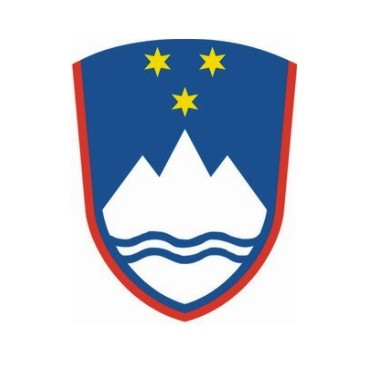 Številka: U0611-64/2022POROČILO O IZVEDENIH NALOGAH UVHVVR ZA LETO 2021Ljubljana, november 2022KAZALO VSEBINE1	UVOD	12	VETERINARSTVO	22.1	MEDNARODNO TRGOVANJE	22.1.1	Mejni veterinarski nadzor izvoza in uvoza pošiljk živih živali	22.1.2	Izvajanje pregledov na mestu izvora in izdajanje veterinarskih spričeval oziroma potrdil za trgovanje z živalmi v EU ter izvoz živali v tretje države	32.1.3	Izvajanje pregledov na mestu izvora in izdajanje veterinarskih spričeval oziroma potrdil za trgovanje s proizvodi živalskega izvora, zarodnega materiala in živalskimi stranskim proizvodi v EU ter izvoz omenjenih živalskih proizvodov v tretje države	32.2	ZDRAVSTVENO VARSTVO ŽIVALI	32.2.1	Zdravstveno varstvo živali	32.2.2	Registracija in identifikacija živali	52.2.3	Nadzor nad izvajalci dejavnosti povezanih z živalmi	52.3	ZAŠČITA ŽIVALI IN DOBROBIT	62.3.1	Zaščita rejnih živali	62.3.2	Zaščita živali med prevozom	72.3.3	Zaščita hišnih živali	72.4	ŽIVALSKI STRANSKI PROIZVODI	73	VARSTVO RASTLIN	83.1	MEDNARODNO TRGOVANJE	83.2	ZDRAVJE RASTLIN	83.2.1	Programi preiskav karantenskih škodljivih organizmov rastlin	83.2.2	Registracija in strokovne naloge na področju zdravstvenega varstva rastlin	93.2.3	Uradni nadzor izvajalcev dejavnosti	103.2.4	Ukrepi izkoreninjenja ali obvladovanja karantenskih škodljivih organizmov	113.3	SEMENSKI MATERIAL KMETIJSKIH RASTLIN	123.3.1	Registracija in strokovne naloge na  področju semenskega materiala kmetijskih rastlin	123.3.2	Inšpekcijski nadzor dobaviteljev	123.4	FITOFARMACEVTSKA SREDSTVA	143.4.1	Upravne in strokovne naloge na področju FFS	143.4.2	Uradni nadzor nad izvajanjem prometa in uporabe FFS	154	HRANA	154.1	MEDNARODNO TRGOVANJE	154.2	VARNOST ŽIVIL	164.2.1	Spremljanje skladnosti živil	16BIOLOŠKA VARNOST	16KEMIJSKA VARNOST	17OZNAČEVANJE ŽIVIL	194.2.2	Nadzor nad izvajalci dejavnosti	19ŽIVILA RASTLINSKEGA IZVORA:	19ŽIVILA ŽIVALSKEGA IZVORA:	204.3 KAKOVOST ŽIVIL	215	KRMA	23Uradni nadzor	23Registracija in odobritev obratov NDPK	23Nadzor nad označevanjem krme	24Medicirana krma	24Nezaželene  in prepovedane substance, ter druge snovi	24Mikrobiološki kriteriji krme	25Nadzor nad izpolnjevanjem zahtev glede higiene krme	25Stanje skladnosti	25Ukrepi za ugotavljanje učinkovitosti	26Revizije	266	NOTRANJA PRESOJA	267	SISTEMI HITREGA OBVEŠČANJA O UGOTOVLJENIH NESKLADJIH	27UVODUVHVVR opravlja upravne in strokovne naloge ter naloge uradnega nadzora na področju varnosti, kakovosti in označevanja naravnih mineralnih vod, krme, vključno z gensko spremenjeno krmo; materialov in izdelkov, namenjenih za stik z živili v postopkih pridelave, predelave in distribucije živil, vključno s prodajo na drobno; vode za napajanje živali ter na področju živalskih stranskih proizvodov in pridobljenih proizvodov, ki niso namenjeni za prehrano ljudi, razen nalog, ki so v pristojnosti Agencije Republike Slovenije za okolje in Inšpektorata Republike Slovenije za kmetijstvo, gozdarstvo, lovstvo in ribištvo ter naloge uradnega nadzora na področju identifikacije in registracije živali, zdravja živali, varstva prebivalstva pred zoonozami, zaščite živali, uporabe in z uporabo povezane sledljivosti zdravil v veterinarski medicini, preventive pri razmnoževanju živali, varstva rastlin, semenskega materiala kmetijskih rastlin, razen nalog javne službe na področju semenarstva.Inšpekcija za varno hrano, veterinarstvo in varstvo rastlin deluje znotraj Uprave za varno hrano, veterinarstvo in varstvo rastlin. V enotni inšpekciji naloge uradnega nadzora izvajajo uradni veterinarji, inšpektorji za hrano in fitosanitarni inšpektorji, in sicer na področjih iz pristojnosti Uprave za varno hrano – varne hrane, zdravja in dobrobiti živali ter zdravja rastlin in semenskega materiala. Naloge nadzora izvajajo z namenom preverjanja skladnosti izvajalcev dejavnosti in preverjanja, ali živali in blago izpolnjujejo predpisane zahteve. V letu 2021 je bilo delovanje inšpekcije oteženo zaradi epidemije COVID-19. Ker so nadzori inšpektorjev/uradnih veterinarjev neposredno povezani z nekaterimi gospodarskimi dejavnostmi, ki se brez neposrednega nadzora inšpektorja/uradnega veterinarja ne morejo izvajati, so bili le ti še dodatno obremenjeni. Obremenitev se je še zlasti povečala v zadnji četrtini leta, ko so bili vsi razpoložljivi viri usmerjeni v  izvajanje nadzorov nad spoštovanjem odlokov vlade za zajezitev epidemije COVID-19.Ne glede na precejšnje število obolelih inšpektorjev so bili nadzori učinkoviti, saj so bila odkrita tveganja v postopkih nadzora obvladana oziroma znižana na sprejemljiv nivo. Inšpekcija je izrekala upravno inšpekcijske ukrepe za odpravo odkritih neskladij in izrekla predpisane globe za ugotovljene prekrške v skladu z zakoni.V letu 2021 je bilo opravljeno 48777 inšpekcijskih pregledov. Zaradi ugotovljenih neskladnosti je bilo izrečenih 13580 ukrepov (upravnih in prekrškovnih). V upravnih postopkih je bilo izrečenih  8034 ukrepov (2997 ureditvenih odločb za  odpravo nepravilnosti, 38 odločb o prepovedi dejavnosti, 49 ukrepov za odpravo nepravilnosti izrečenih na zapisnik in 4950 opozoril po ZIN). V prekrškovnih postopkih je bilo izrečenih 5546 ukrepov (1757 odločb o prekršku z izrečeno globo, 1549 plačilnih nalogov, 596 opominov, 1636 opozoril po ZP-1, 8 obdolžilnih predlogov).V letu 2021 je bilo obravnavanih tudi 90599 upravnih zadev iz pristojnosti UVHVVR.VETERINARSTVOMEDNARODNO TRGOVANJEV okviru rednih del in nalog smo na Sektorju za mednarodne zadeve aktivno sodelovali pri pripravi zakonodaje Evropske Unije (EU) s področja uvoza živali in proizvodov živalskega izvora, ter trgovanja z živalmi in določenimi proizvodi živalskega izvora. Udeleževali smo se delovnih skupin v organizaciji Evropske Komisije, ki so zaradi COVID 19 omejitev potekale na daljavo. Glede uvoznih pogojev smo pripravljali pojasnila za izvajalce dejavnosti in uradne veterinarje.Lastnikom hišnih živali smo pripravljali pojasnila glede potovanj s hišnimi ljubljenčki, ter pogoji za pridobitev hišnih ljubljenčkov, kar je bilo še posebej zahtevno zaradi omejitev potovanj zaradi COVID 19 (v SPIS 4 v zadevi 882 dokumentov). Na Sektorju za mednarodne zadeve imamo tudi nacionalno kontaktno točko za sistem TRACES, ki je sistem EU za sledenje in uradni nadzor pošiljk pri uvozu in trgovanju. Zaradi prehoda na nov sistem TRACES NT v letu 2021 je bilo potrebno ogromno komunikacije z Evropsko komisijo in uporabniki, kajti sistem še ni deloval v celoti in optimalno in se je stalno nadgrajeval. Izvajali smo izobraževanja izvajalcev dejavnosti in pristojnih organov. Zagotavljali smo podporo pri registraciji v sistem TRACES, saj izvajalci dejavnosti, ki niso vpisani v sistem, ne morejo izvajati uvoza in trgovanja z živalmi in določenim blagom.Na Sektorju za mednarodne zadeve smo preko nacionalne kontaktne točke EFSA, ki je del sektorja, aktivno sodelovali pri organizaciji 3. konference ob Svetovnem dnevu varne hrane, ki je potekal v Državnem Svetu. Sodelovali smo pri koordinaciji akcije osveščanja  za Afriško prašičjo kugo in povezovali evropske institucije s slovenskimi deležniki. Kontinuirano je celo leto potekalo usklajevanje s tretjimi državami glede pogojev izvoza in veterinarskih spričeval za izvoz. Za države, s katerimi je za pogajanja pristojna Evropska komisija, sodelujemo v DS Sveta EU (Potsdam). Zaradi geografske pozicije je veliko interesa industrije za izvoz v države Zahodnega Balkana. Sodelovanje lahko ocenimo kot  zelo dobro, kar se je izkazalo tudi s hitrim reševanjem prepovedi uvoza, ki so jih sprejele te države ob izbruhu visoko patogene aviarne influence konec leta 2021 v Sloveniji.  Dostop do trgov določenih tretjih držav vključuje zelo kompleksne predhodne postopke (npr. Kitajska, Japonska, ZDA, Kanada). Zaradi BREXIT so postopki za izvoz v Veliko Britanijo kompleksnejši, prav tako tudi za uvoz iz Velike Britanije v EU in v tem delu je bilo opravljenega veliko dela pri obveščanju izvajalcev dejavnosti, ter sestankov z Evropsko Komisijo, ki je pogajalec z Veliko Britanijo za celotno EU.Za izvoz pošiljk živali in blaga, ki jih mora zaradi zahtev tretjih držav spremljati veterinarsko zdravstveno spričevalo, imamo pripravljenih cca 550 različnih obrazcev. V letu 2021 je bilo na novo pripravljenih ali popravljenih 37 obrazcev spričeval. Na sektorju pripravljamo zaprosila za komunikacijo nepravilnosti pri netrgovskih premikih s hišnimi ljubljenčki in živalmi v trgovanju s preostalimi državami članicami EU preko sistemov AAC in FF. Bilateralno o teh zadevah komuniciramo s tretjimi državami.  Na tem področju notifikacij v FF sistem je bila Slovenija  po številu poizvedb v letu 2021 na prvem mestu v EU (podatki Evropske Komisije).Posebna naloga v drugi polovici leta pa je bilo sodelovanje v projektu Predsedovanje Slovenije Svetu Evropske Unije. Na Sektorju za mednarodne zadeve smo predsedovali delovni skupini za Potsdam, ter asistirali v delovni skupini Vodij veterinarskih služb, aktivno pa smo sodelovali tudi pri organizaciji zasedanja, ki je potekalo v Sloveniji.Mejni veterinarski nadzor izvoza in uvoza pošiljk živih živali Slovenija ima dve mejni veterinarski postaji, to sta Luka Koper in Letališče Brnik.  Samo letališče Brnik je odobreno za živali kategorije »drugo«. Gre predvsem za akvarijske ribe, raki, mehkužci za zaprte okrasne objekte, ribje ikre in hišne živali.Podatki o izvozu pošiljk/živih živali skozi pristanišče MKT Luke Koper: Število pregledanih pošiljk živih živali: 1292Število naloženih živali: 48985Podatki o uvozu pošiljk skozi letališče MKT Brnik:Število pregledanih uvoznih pošiljk živih živali: 19 .Izvajanje pregledov na mestu izvora in izdajanje veterinarskih spričeval oziroma potrdil za trgovanje z živalmi v EU ter izvoz živali v tretje državeCilj na področju spremljanja premikov živali je ohranjanje zdravstvenega stanja in preprečitev eventuelnega prenašanja bolezni živali.Pred izdajo spričevala se opravi pregled splošnih in posebnih garancij države članice oziroma tretje države kamor je pošiljka namenjena. Pregledi glede izpolnjevanja pogojev pred premikom živih živali se opravijo na kmetijskih gospodarstvih in zbirnih centrih. V letu 2021 je bilo v druge države članice odpremljenih skupno 4.628 pošiljk oziroma 10.732.531 živih živali, od tega je bilo 52% pošiljk govedi, 20% pošiljk perutnine, 18% pošiljk kopitarjev. 8% pošiljk ostalih živali, ter po 1% pošiljk prašičev in pošiljk drobnice. Poleg omenjenih živalskih vrst so bila izdana tudi spričevala za pošiljke drugih živalskih vrst, med drugim za čebele, kunce, plazilce, ujede, papige, kamele. V tretje države je bilo izvoženih skupno 235 pošiljk oziroma 689.962 živih živali. Največ spričeval je bilo izdanih za izvoz govedi 50%.Izvajanje pregledov na mestu izvora in izdajanje veterinarskih spričeval oziroma potrdil za trgovanje s proizvodi živalskega izvora, zarodnega materiala in živalskimi stranskim proizvodi v EU ter izvoz omenjenih živalskih proizvodov v tretje državeV letu 2021 je bilo v druge države članice odpremljenih skupno 799 pošiljk, od tega je bilo največ 81% pošiljk ptičjih jajc v lupini, sveža, konzervirana ali kuhana in 16% pošiljk živih rib.V 68 držav izven EU je bilo skupno izvoženih 11.778 pošiljk živalskih proizvodov in krme. Največ je bilo izdanih certifikatov za pošiljke živil živalskega izvora.ZDRAVSTVENO VARSTVO ŽIVALIVelik del področja zdravja živali se izvaja kot druga uradna dejavnost, ki je prenesena na veterinarske organizacije s koncesijo za izvajanje javne veterinarske službe, na Nacionalni veterinarski inštitut in na druge organizacije. Gre za naloge spremljanja, zatiranja in preprečevanja bolezni živali.Premiki živali, zarodnega materiala in proizvodov živalskega izvora so pomemben dejavnik tveganja za zdravje živali in ljudi. Z nadzori nad premiki in trgovanjem z živalmi, nadzorom nad identifikacijo in registracijo živali, nadzorom nad izvajalci dejavnosti povezanih z reprodukcijo živali, zbiranja živali in opravljanjem dejavnosti akvakulture se zagotavlja ohranjanje zdravstvenega stanja živali in preprečuje morebitna prenašanja bolezni na živali oziroma ljudi.Zdravstveno varstvo živaliVsako leto pripravi Uprava program sistematičnega spremljanja zdravstvenega stanja in cepljenj živali (Letna odredba), ki predstavlja najmanjši obseg zdravstvenega varstva živali, zagotovljen s strani države. Letno odredbo odobri minister, pristojen za veterinarstvo. Določene naloge iz odredbe (odvzem vzorcev in cepljenja) je Uprava prenesla na veterinarske organizacije s koncesijo in druge izvajalce del po odredbi. Diagnostične preiskave izvajajo imenovani oziroma nacionalni referenčni laboratoriji. Predpisani programi se izvajajo na celotnem območju Republike Slovenije. Republika Slovenija ima uradno priznane statuse države proste naslednjih bolezni: tuberkuloza govedi, enzootska goveja leukoza, bruceloza govedi, bruceloza drobnice (B. melitensis), bolezen Aujeszkega, steklina in bolezen modrikastega jezika. Glede BSE  ima Slovenija priznan status države z zanemarljivim tveganjem. Pridobljeni statusi se ohranjajo v skladu s predpisanimi programi.V skladu z Uredbo (EU) 2021/690 so bili s strani Evropske komisije za leto 2021 odobreni in sofinancirani programi za spremljanje, nadzor ali izkoreninjenje naslednjih bolezni: afriška prašičja kuga, steklina, aviarna influenca, bolezen modrikastega jezika, razne oblike TSE/BSE in praskavca.  Glavni cilj nadzora je, da z nadzornimi ukrepi zagotovimo, da se načrtovano zdravstveno varstvo živali izvaja v skladu s pravnimi podlagami in da so odrejeni ukrepi za preprečitev in izkoreninjanje bolezni pravočasni in učinkoviti.Z izvajanjem rednih uradnih nadzorov nad izvajalci prenesenih nalog nadzora iz področja zdravstvenega varstva živali, vključno z nalogami imenovanih laboratorijev, se zagotavlja kvalitetno izvajanje storitev ter visoka stopnja skladnosti z zakonodajo oziroma strokovnimi pravili.Preglednica: Število opravljenih preiskav za vzdrževanje statusov, programe spremljanja in izkoreninjenja v letu 2021Transmisivne spongiformne encefalopatije: V letu 2021 je bilo na BSE preiskanih 6.472 govedi, od tega jih je bilo 21 iz rednega zakola (zdrave zaklane živali rojene v Bolgariji in Romuniji). Na BSE je bilo testiranih tudi 6.451 govedi starejših od 48 mesecev iz različnih rizičnih skupin živali: poginule živali, v sili zaklane živali (nujni zakol) in živali s kliničnimi znaki pri ante mortem pregledu pred zakolom (bolne živali), ter sumljive živali (klinični sumi na BSE in živali, ki so kazale nespecifične klinične znake motenj centralnega živčevja). Vsi izvidi preiskav na BSE so bili negativni. V letu 2016 smo obseg testiranja na TSE pri drobnici povečali, saj želimo zagotovili izpolnjevanje pogojev za pridobitev statusa države z zanemarljivim tveganjem za klasični praskavec. Pogoje za pridobitev statusa države z zanemarljivim tveganjem za klasični praskavec bomo izpolnili leta 2023 v kolikor seveda ne bomo odkrili nobenega primera klasičnega praskavca. V letu 2021 je bilo na TSE skupaj pregledanih 2.742 ovc in 588 koz. Pri dveh ovcah smo diagnosticirali atipični praskavec. Vzorce zaklanih govedi ovc in koz  so odvzeli uradni veterinarji v odobrenih klavnicah za zakol govedi in drobnice, ostale vzorce pa so odvzeli strokovni delavci NVI v odobrenih obratih kategorije 1, ki izvajajo vmesne dejavnosti (obratih za zbiranje in obdukcijo živalskih trupel). Vse preiskave je opravil Nacionalni veterinarski inštitut (NVI).Registracija in identifikacija živaliUčinkovita sledljivost je ključni element politik obvladovanja bolezni. Na področju identifikacije in registracije je cilj uradnega nadzora odkriti kritične procese in druga tveganja, ki se lahko pojavijo z nespoštovanjem pravil v zvezi z identifikacijo živali.Uprava je v letu 2021 izvajala nadzor nad identifikacijo in registracijo govedi na gospodarstvih na podlagi ocene tveganja, ki ga je pripravi Sektor za identifikacijo in registracijo ter informacijske sisteme, v nadaljevanju SIRIS ( približno 70% pregledov) in na gospodarstvih, ki so jih v plan vključili na OU na podlagi določenih kriterijev ( približno 30 % pregledov).Ostali organi (IRSKG in AKRTP) so izvajali nadzor tudi na podlagi analize tveganja. V rejah drobnice se je izvajal nadzor na gospodarstvih na podlagi plana, in sicer po seznamu, ki ga je pripravil SIRIS in na gospodarstvih, ki so bila vključena v nadzor na podlagi rezultatov prejšnjih pregledov in na podlagi ocene tveganja. Nadzor se je izvajal sočasno z drugimi pregledi na gospodarstvih. Pregledi glede označenosti prašičev so se izvajali na tistih prašičerejskih obratih, ki so jih določili na OU, pri čemer se je upošteval kriterij števila premikov prašičev iz drugih držav članic oziroma veliko prihodov na gospodarstvo in malo odhodov. Nadzor se je izvajal tudi sočasno s pregledi kjer se je nadziralo izvajanje stanja glede izpolnjevanja zahtev glede dobrobiti živali in kontroliralo izvajanje Odredbe 2021. Naloga uradnega nadzora glede označenosti kopitarjev se je sistematično izvajala v zbirnih centrih ob potrjevanju veterinarskih spričeval za premike med državami in v klavnicah ob sprejemu živali v zakol. Kontrola označenosti se je izvajala tudi na gospodarstvih ob kontroli izvajanja letnih pregledov. Redni pregledi na kmetijskih gospodarstvih se opravljajo v skladu z letnim planom dela, ki temelji na oceni tveganja. Glede na podatke ugotavljamo, da večinoma niso bila ugotovljena večja neskladja. Število izvedenih pregledov je nižje od planiranih, kar je posledica situacije v zvezi s Covid-19. Preglednica: Podatki uradnega nadzora (UVHVVR, IRSKG in AKRTP):Pri nadzoru nad identifikacijo in registracijo govedi je bilo neskladje ugotovljeno na 413 gospodarstvih (25%), zaradi česar je bilo izrečenih 71 upravnih in 10 pravosodnih ukrepov. Na podlagi ugotovitev je bil na 9 gospodarstvih izrečenih ukrep omejitve gibanja posameznih živali za skupno 23 živali, na 2 gospodarstvih je bil izrečen ukrep omejitve gibanja vseh živali, in sicer za skupno 45 živali.Pri nadzoru nad identifikacijo in registracijo ovc in koz je bilo neskladje ugotovljeno na 82 gospodarstvih (17%), zaradi česar je bilo izrečenih 25 upravnih ukrepov.Nadzor nad izvajalci dejavnosti povezanih z živalmi Nekateri obrati v katerih so nastanjene kopenske živali, obrati z zarodnim materialom in dejavnostjo zbiranja, morajo zaradi tveganja za zdravje živali in ljudi izpolnjevati določene zahteve in morajo biti registrirani oziroma odobreni. V Sloveniji je bilo v letu 2021 odobrenih/registriranih 444 obratov. V to skupino obratov spadajo obrati kot so: odobreni zbirni centri, odobreni trgovci, kontrolne točke, obrati za pridobivanje zarodnega materiala, osemenjevalna središča za pridobivanje in skladiščenje semena, obrati odobreni za trgovanje s perutnino in valilnimi jajci, karantenski obratu za ptice, živalski vrtovi ter odobreni obrati akvakulture.Skupno je bilo opravljenih 111 nadzorov. Največ nadzorov je bilo opravljenih v odobrenih obratih akvakulture (39%), sledijo obrti odobreni za trgovanje s perutnino in valilnimi jajci, trgovci in zbirni centri. (od 10-14%).Neskladja so bila ugotovljena v 8 obratih (7% obratov), od tega v dveh zbirnih centrih, pri štirih odobrenih obratih akvakulture in dveh obratih akvakulture za predelavo živil.Goljufivih in zavajajočih praks nismo zaznali.ZAŠČITA ŽIVALI IN DOBROBITZaščita živali in dobrobit je področje, ki ureja odnos ljudi do živali glede zaščite življenja živali, zdravja in dobrobiti živali.Cilj nadzora na področju dobrobiti živali je nadzor nad odgovornostjo vseh pravnih in fizičnih oseb, ki so v kakršnem koli odnosu do živali ob ravnanju z živalmi ter nadzor nad skladnostjo ravnanj s področnimi predpisi. Zaščita rejnih živaliCilj uradnega nadzora na področju rejnih živali je odkrivanje rej, ki na posameznih področjih najbolj odstopajo in identifikacija vzrokov za neskladja s predpisi. V letu 2021 je bilo število opravljenih nadzorov višje, zlasti zaradi povečanega števila nadzorov, ki so bili opravljeni na podlagi prijav. Redni načrtovani nadzor je bil usmerjen na gospodarstva, kjer je na podlagi analiz prejšnjih let tveganje za kršitve višje. Od skupno 552 pregledanih rej (prašiči, kokoši nesnice, piščanci, teleta, govedo, drobnica, purani, druga perutnina kopitarji ostale rejne živali) jih je bilo s predpisi skladnih 64%. Splošna analiza neskladnosti kaže, da stanje na področju zagotavljanja dobrobiti rejnih živali v letu 2021 ostaja podobno prejšnjim letom, predvsem zato, ker je nadzor ciljno usmerjen.Preglednica: Dobrobit živali na gospodarstvuV obratih, kjer se preverjajo pogoji skladno z veljavno evropsko zakonodajo s področja zaščite prašičev, kokoši nesnic, piščancev za prirejo mesa in telet, je bilo opravljenih 368 nadzorov na gospodarstvih. Neskladja so bila ugotovljena na 98 gospodarstvih (26,6% gospodarstev), zaradi česar je bilo izrečenih 84 upravnih ukrepov. Zaščita živali med prevozomNadzor prevoza živih živali se je izvajal v zbirnih centrih oziroma na drugih krajih odhoda - premika živali in v klavnicah pri raztovarjanju živali. Poleg omenjenega je mobilna enota na celotnem ozemlju Slovenije opravljala uradni nadzor, pri katerem se je preverilo tako stanje živali v transportu, kot tudi stanje prevoznega sredstva in skladnost spremne dokumentacije. Skupno je bilo opravljenih 22.514 uradnih nadzorov, od tega največ 81% pri prevozu govedi. Ugotovljenih je bilo 332 neskladij, kar predstavlja manj kot 2 % neskladnosti, za kar je bilo izrečenih 64 upravnih ukrepov. Največ neskladij (72 %) je bilo ugotovljenih pri pregledu dokumentacije. Neskladja glede primernosti živali za prevoz so bila ugotovljena v 31 primerih.V letu 2021 je bilo na podlagi nadzorov v Luki Koper in nadzorov, ki jih je opravila mobilna enota, kontaktni točki posredovanih 34 obvestil o ugotovitvah nadzorov živali med prevozom. Skupno je bilo ugotovljenih 57 neskladij. Največ je bilo posredovanih obvestil zaradi pogina oziroma potrebne evtanazije živali (20 primerov), kar se je ugotavljalo na mestu prekladanja živali v Luki Koper, do koder prispejo živali s cestnimi prevoznimi sredstvi in nadaljujejo pot z ladjo. Z obvestili je bilo seznanjenih 11 držav članic, največ obvestil je bilo poslanih na Madžarsko.Z enim obvestilom o kršitvah obveščamo več držav članic in sicer državo članico kraja odhoda, državo članico pri kateri je registriran prevoznik, državo članico, ki je izdala certifikat o usposobljenosti voznika/spremne osebe, državo članico, ki je odobrila cestno prevozno sredstvo za dolge vožnje ter državo članico namembnega kraja. Zaščita hišnih živaliNadzor nad izpolnjevanjem pogojev za hišne živali se izvaja v okviru obravnave prijav. Prednostno se obravnavajo prijave, iz katerih je razbrati neposredno ogrožanje življenja hišne živali. Poleg omenjenega se izvaja nadzor v obratih, kjer se zadržujejo hišne živali, kot so zavetišča za zapuščene živali in hoteli za hišne živali. V letu 2021 je bilo 1942 obravnav oziroma opravljenih uradnih nadzorov.ŽIVALSKI STRANSKI PROIZVODIPlan dela v letu 2021 na področju nadzora nad odobrenimi ŽSP obrati in objekti ter registriranimi izvajalci dejavnosti zaradi epidemije Covid-19 ni bil v celoti izveden, prioriteta je bila izvedba planiranih pregledov odobrenih obratov. Opravljenih je bilo 56 uradnih pregledov v odobrenih obratih in objektih in 30 pregledov registriranih izvajalcev dejavnosti, obratov in objektov. Poleg tega je bilo opravljenih še 1837 pregledov na označevanje in sledljivost živalskih stranskih proizvodov / pridobljenih proizvodov. Ti pregledi so se opravili v sklopu uradnih nadzorov nad ravnanjem z bivšimi živili na mestu nastanka, nad ravnanjem z ŽSP v odobrenih in registriranih živilskih obratih, ravnanjem s kuhinjskimi odpadki iz gostinskih dejavnosti v mednarodnem prometu in ravnanjem z odpadki iz gostinskih dejavnosti v obratih javne prehrane. Odobreni obrati so bili v večini primerov skladni. Ugotovljenih je bilo 14 neskladij, odrejenih je bilo 8 upravnih ter 1 pravosodni ukrep. Med neskladji so bile ugotovljene določene tehnične pomanjkljivosti ter pomanjkljivosti v vodenju evidenc (količina proizvodnje, evidence čiščenja in DDD). Uradni veterinarji so ugotovili tudi pomanjkljivosti v načrtih notranjih kontrol in pomanjkljiv HACCP načrt.  V enem predelovalnem obratu ni bila izvedena validacija metode 7 po zamenjavi strojne opreme in spremembi predelovalne metode. V registriranih obratih je bilo ugotovljenih 15 neskladnosti, odrejenih je bilo 13 upravnih ter 5 pravosodnih ukrepov.  Neskladnosti so se nanašale na tehnične pomanjkljivosti (slabo higiensko stanje obrata in zbirnih kontejnerjev, neustrezen prostor za ŽSP). Podobno kot v odobrenih obratih, so bila zaznana neskladja v načrtih notranjih kontrol in HACCP ter neizvajanje določb iz teh programov. V enem primeru prevzemnik ŽSP ni bil ustrezen, ugotovljene so bile tudi nepravilnosti pri označevanju prevoznih sredstev in posod za ŽSP.  Obravnavanih je bilo 52 primerov nelegalno odloženih živalskih stranskih proizvodov v naravi.Goljufivih in zavajajočih praks nismo zaznali.VARSTVO RASTLIN MEDNARODNO TRGOVANJEUvozPri uradnem nadzoru pošiljk rastlin, rastlinskih proizvodov in nadzorovanih predmetov ob vnosu so fitosanitarni inšpektorji opravili 6.639 pregledov (2020: 3.883 pregledov, 2019: 2.877). Število opravljenih pregledov se je v primerjavi z letom prej močno povečalo zaradi strožjih zahtev ob vnosu na področju zdravja rastlin. Zaradi ugotovljenih neskladij ob vnosu je bilo izdanih 10 inšpekcijskih odločb o prepovedi vnosa blaga v EU. Pet neskladij se nanaša na pošiljke brez fitosanitarnega spričevala oziroma neustrezne dopolnilne izjave na spričevalu. Ena pošiljka brez spričevala tudi ni bila najavljena na prvem vstopnem mestu (pobegla pošiljka). Tri ugotovljena neskladja se nanašajo na neskladen lesen pakirni material. Pri dveh pošiljkah je bila z laboratorijsko analizo potrjena okužba z virusom rjave grbančavosti plodov paradižnika (TOBRFv). Odrejeno je bilo uničenje 311,2 kg semena paprike in 270,5 kg semena paradižnika po poreklu iz Kitajske.V letu 2021 je bilo opravljenih 31 (2020: 14) inšpekcijskih nadzorov semenskega materiala kmetijskih rastlin ob uvozu. Pri polovici pošiljk, ki so bile predmet nadzora, je šlo za semenski material žit iz Srbije. Zavrnjene so bile tri pošiljke semena zelenjadnic iz Tajvana, ker sorte niso bile vpisane v Skupni katalog sort.V letu 2021 je bilo ob uvozu na vstopnih točkah pregledanih 695 pošiljk FFS. Večina pošiljk FFS (680) v Luki Koper, kar je v primerjavi z letom prej 1,5 % manj pošiljk. Ugotovljene so bile 3 nepravilnosti. Izdane so bile 3 upravno - inšpekcijske odločbe.IzvozŠtevilo izdanih fitosanitarnih spričeval se je v primerjavi s predhodnim letom povečalo za več kot 10% zaradi novih trgovskih poti in vedno širšega nabora rastlin, za katere tretje države zahtevajo fitosanitarno spričevalo, pa tudi zaradi povečanega mednarodnega trgovanja preko spleta. Izdanih je bilo 7.617 fitosanitarnih spričeval za izvoz oz. ponovni izvoz pošiljk v tretje države (v 2020: 6.674). Pri izdajanju fitosanitarnih spričeval smo ugotovili goljufivo prakso ponarejanja listin glede izvedbe fumigacije pošiljk lesa na Kitajsko pri dveh povezanih vlagateljih za izdajo fitosanitarnih spričeval. Na podlagi ugotovitev smo uvedli korektivne ukrepe pri izdajanju spričeval, in sicer preverjanje dejanske izvedbe fumigacije pri samem izvajalcu fumugacij. Podani sta bili kazenski ovadbi zoper odgovorne osebe podjetij zaradi suma kaznivega dejanja ponarejanja listin in overitve lažne vsebine.ZDRAVJE RASTLINProgrami preiskav karantenskih škodljivih organizmov rastlinV letu 2021 je bila na področju zdravja rastlin večina aktivnosti UVHVVR usmerjena v sistematično spremljanje škodljivih organizmov rastlin (bolezni in škodljivci), zbiranje podatkov o njih ter pripravo analiz in ukrepov zanje. Izvedenih je bilo 42 nacionalnih programov preiskav (monitoringov) karantenskih škodljivih organizmov za ugotavljanje njihove navzočnosti na ozemlju Slovenije. Posodobljen je bil načrt ukrepov in določena nova razmejena območja za karantenski škodljivi organizem zlato trsno rumenico (Fitoplazma Grapevine flavescence dorée) zaradi širjenja okužb v Ljutomersko Ormoškem območju. Zaradi prve najdbe karantenskega virusa rjave grbančavosti plodov paradižnika (Tomato brown rugose fruit virus) v Sloveniji, je UVHVVR določila ukrepe izkoreninjenja pri pridelavi plodov paradižnika in paprike ter razmejeno območje za izvajanje ukrepov. Na podlagi rezultatov uradnih zdravstvenih pregledov v hmeljiščih in laboratorijskih preiskav, so bila določena nova okužena območja za hudo viroidno zakrnelost hmelja (Citrus bark cracking viroid), kjer so se izvajali predpisani fitosanitarni ukrepi. Izdelan je bil akcijski načrt ukrepov za hudo viroidno zakrnelost hmelja, ki je podrobneje določal program in organizacijo dela fitosanitarnih inšpektorjev in fitosanitarnih preglednikov. Registracija in strokovne naloge na področju zdravstvenega varstva rastlinUVHVVR je skozi vse leto zagotavljala strokovno podporo in koordinacijo za nemoteno delovanje Agrometeorološkega portala in Fitosanitarnega prostorskega portala, ki nudita strokovne informacije pridelovalcem o najpomembnejših gospodarskih boleznih in škodljivcih vinske trte, sadnega drevja, vrtnin, hmelja, žita, krompirja in drugih poljščin. Zagotovljeno je bilo tudi tekoče vzdrževanje mreže agrometeoroloških postaj (senzorji, baterije, solarni paneli) in opravljena zamenjava nekaterih starih postaj. Za izvajalce poslovnih dejavnosti, ki so pooblaščeni za izdajanje rastlinskih potnih listov, je bilo pripravljeno obsežno gradivo (smernice) in izvedenih več usposabljanj za njihove imenovane strokovne osebe. Izvedene so bile številne aktivnosti v zvezi z zagotavljanjem delovanja javne službe zdravstvenega varstva rastlin, imenovanih laboratorijev in strokovnih inštitucij, ki opravljajo naloge po javnem pooblastilu UVHVVR. Večina upravnih postopkov, ki jih je vodila UVHVVR na področju zdravja rastlin, se je nanašala na registracijo izvajalcev poslovnih dejavnosti, ki se ukvarjajo s pridelavo, trženjem, uvozom in izvozom določenih rastlin, rastlinskih proizvodov in nadzorovanih predmetov, izdajo dovoljenj za izdajanje rastlinskih potnih listov, dovoljenj za posebno dodelavo lesenega pakirnega materiala, dovoljenj za uporabo organizmov za biotično varstvo rastlin ter dovoljenj za uvoz oz. premeščanje materiala za znanstvene in raziskovalne namene. V register izvajalcev poslovnih dejavnosti (FITO register) je bilo v letu 2021 na novo vpisanih 133 pravnih ali fizičnih oseb, 42 oseb je dobilo dovoljenje za izdajanje rastlinskih potnih listov (RPL), 22 oseb pa dovoljenje za posebno dodelavo lesnega pakirnega materiala (LPM). Iz FITO registra je bilo izbrisanih 149 pravnih ali fizičnih oseb. Dovoljenje za izdajanje RPL je bilo odvzeto 72 osebam, dovoljenje za posebno dodelavo pa 2 osebama. Konec leta 2021 je bilo tako v FITO register vpisanih 1077 pravnih in fizičnih oseb. Z dovoljenjem za izdajanje RPL je razpolagalo 336 oseb, z dovoljenjem za posebno dodelavo LPM v okviru mednarodnega standarda za fitosanitarne ukrepe pa 109 oseb.Ena od pomembnih izvedenih nalog v letu 2021 je bila priprava in pošiljanje poročil inštitucijam Evropske Komisije in državam članicam Evropske unije o izvedenih programih preiskav za karantenske škodljive organizme in drugih poročil v zvezi s karantenskimi škodljivimi organizmi, ter o izvedenih postopkih v zvezi z vpisom sort v sortno listo.V okviru zastopanja Slovenije v različnih delovnih telesih EU in mednarodnih organizacijah s področja zdravja rastlin in rastlinskega semenskega materiala, je v letu 2021 UVHVVR aktivno sodelovala na več kot 60 sestankih, kjer so se pripravljali številni novi predpisi, se razpravljajo o strateških usmeritvah in izmenjevalo različne informacije ter izkušnje. Na področju zdravja rastlin smo izpolnili zastavljene cilje predsedovanja Slovenije Svetu EU in vodili EU razpravo o pripravi načrtov izrednih ukrepov ob pojavu in preprečevanju vnosa nevarnih karantenskih škodljivih organizmov rastlin. Soglasno je bila sprejeta slovenska pobuda za koordinirano EU kampanjo ozaveščanja posameznih skupin deležnikov in javnosti v vseh državah članicah EU o pomenu zdravih rastlin za prehransko varnost, varno hrano in okolje.UVHVVR je v letu 2021 opravila številne naloge v okviru sodelovanja z MKGP – Direktoratom za kmetijstvo. Aktivno je bila vključena v pripravo novega strateškega načrta skupne kmetijske politike (SKP 2023-2027) z vidika varstva rastlin. Sodelovala je pri pripravi in sprejemanju nacionalnega predpisa, ki bo podlaga za izvajanje EU uredb s področja ekološke pridelave, in sicer v delu, ki se nanaša na ekološke sorte in ekološki heterogen material. Sodelovala je tudi pri pripravi strokovnih podlag za reševanje statusa SPC Ptuj po odtujitvi od Semenarne Ljubljana.Za obveščanje širše javnosti so bile državljanom in podjetjem nudene tudi številne informacije o predpisih, pogojih uvoza, izvoza in trgovanja z rastlinami (vključno z rastlinskim semenskim materialom), usposabljanjih, publikacijah, pristojbinah in drugih stroških s področja dela. Uradni nadzor izvajalcev dejavnostiPri ugotavljanju skladnosti v zvezi s pravili glede ukrepov varstva pred škodljivimi organizmi rastlin je bilo v l. 2021 ugotovljenih več neskladij kot v preteklem letu - skupno 791 neskladij (v 2020: 620 neskladij). V neskladja so všteti tudi podatki glede novih najdb škodljivih organizmov. Povečano število neskladij je posledica večjega izbruha zlate trsne rumence in posledično višje število izrečenih ukrepov za preprečevanje nadaljnjega širjenja trsnih rumenic. V okviru uradnega nadzora so fitosanitarni inšpektorji v letu 2021 opravili skupno 16.982 pregledov na področju ukrepov varstva pred škodljivimi organizmi rastlin, vključno s kontrolnimi pregledi (v 2020: 13.797).  Podatki vključujejo preglede ob vnosu in izvozu (glej poglavje 3.1).V notranjosti države je bilo opravljenih 2.391 (v 2020: 2.316, v 2019: 3.165) uradnih nadzorov za preverjanje skladnosti s pravili glede ukrepov varstva pred škodljivimi organizmi rastlin, kar je primerljivo s predhodnim letom, vendar precej nižje kot v preteklosti. Po prejemu vloge na UVHVVR glede pridobitve dovoljenja za izdajanje rastlinskih potnih listov (v nadaljevanju RPL) fitosanitarni inšpektorji preverijo izpolnjevanje pogojev, in sicer predvsem izpolnjevanja zahtev glede zagotavljanja sledljivosti. V letu 2021 so opravili 39 pregledov (2020: 112).  Visoko število pregledov v zadnjih dveh letih je posledica nove zakonodaje na področju zdravja rastlin, na podlagi katere so se morali vsi izvajalci dejavnosti uskladiti z določbami Uredbe 2016/2031/EU glede podatkov v FITO-registru in izpolnjevanja pogojev za izdajanje rastlinskih potnih listov. V okviru uradnega nadzora pri registriranih izvajalcih dejavnosti je bilo opravljenih skupno 591 pregledov.Pri pooblaščenih izvajalcih dejavnosti ( v nadaljevanju PID), ki izdajajo rastlinske potne liste ali nameščajo oznako ISPM-15 fitosanitarni inšpektorji v okviru uradnega nadzora preverjajo obveznosti izvajalcev dejavnosti in izvajajo uradne preglede ter vzorčenja rastlin v primeru suma navzočnosti karantenskih škodljivih organizmov in na preseženo toleranco nadzorovanih nekarantenskih škodljivih organizmov ter v primeru predpisanega uradnega vzorčenja zaradi preverjanja posebnih zahtev pred izdajo rastlinskih potnih listov. Skupno je bilo pri PID opravljenih 522 nadzorov. Pri PID je obvezen vsaj en uradni nadzor letno oz. dodatni nadzori glede na ocenjeno tveganje.  Zaradi ugotovljenih neskladij je bilo pri registriranih izvajalcih dejavnosti opravljenih dodatnih 49 kontrolnih pregledov.V L. 2021 je bilo opravljenih 69 pregledov pri registriranih izvajalcih dejavnosti, ki nimajo dovoljenja za izdajanje RPL oz. ISPM 15, kar predstavlja okoli 10% vseh izvajalcev dejavnosti, ki so vpisani v FITO-register in nimajo dovoljenja RPL / ISPM 15. Obravnavali smo primer podjetja, ki je uvažalo neoznačen lesen pakirni material iz Ukrajine in te palete označevalo z oznako ISPM 15 brez ustrezne registracije in dovoljenj ter z uporabo tujega žiga. Odrejena je bila prepoved uporabe tujega žiga in uničenje že označenih palet na zalogi. Obravnavali smo tudi neregistrirano podjetje, ki ni imelo dovoljenja za označevanje v skladu z ISPM 15 in je uporabljalo žig drugega registriranega obrata v Sloveniji. Odrejena je bila prepoved uporabe tujega žiga in uveden prekrškovni postopek. Obe podjetji sta nato pridobili potrebna dovoljenja za označevanje palet z ISPM 15 in sta pod rednim nadzorom. Pri nadzoru registriranih izvajalcev dejavnosti je bilo ugotovljenih 85 neskladij, kar predstavlja ca. 15% glede na število opravljenih nadzorov. Višji delež ugotovljenih neskladij v zadnjih dveh letih je posledica nove zakonodaja na področju zdravja rastlin, ki je stopila v veljavo konec leta 2019 in prinesla nove zahteve in pravila, ki jih morajo upoštevati izvajalci dejavnosti. Pri registriranih izvajalcih dejavnostih je bilo izrečenih 76 opozoril zaradi ugotovljenih neskladij in izdanih 12 upravno inšpekcijskih odločb, zaznanih je bilo 11 prekrškov.  V l. 2021 smo bili obveščeni s strani češkega dobavitelja o premikih treh okuženih partij semena paprike s TOBRFv (virus rjave grbančavosti plodov paradižnika). Prejemnikov okuženih semen je bilo sedem, pri nekaterih izvajalcih dejavnosti so bila semena že posajena. Fitosanitarni inšpektorji so odredili ukrepe, določene z Odločbo uprave za izkoreninjenje in preprečevanje širjenja TOBRFv. Odrejeno je bilo uničenje 7.500 sadik, ki so bile posajene iz okuženega semena ali so rastle v bližini teh sadik, uničenje substrata in lončkov ter higienski ukrepi. Pri premikih rastlin, rastlinskih proizvodov in drugih predmetov je bilo opravljenih 228 pregledov ( v 2020: 376 pregledov). Nadzor se opravlja v distribuciji in maloprodaji, v skladiščih lesenega pakirnega materiala ter nadzor glede omejitev premika čebeljih družin v povezavi s preprečevanjem širjenja hruševega ožiga. V okviru nadzora pri pridelavi izven registriranih mest je bilo leta 2021 opravljenih skupno 1.491 pregledov, ki vključujejo izvedene nadzore v okviru ukrepov izkoreninjenja ali obvladovanja škodljivih organizmov rastlin (glej točko 3.2.4).Opravljen je bil en nadzor nad opravljanjem nalog pravnih in fizičnih oseb, ki jim je bilo dano pooblastilo po ZZVR oz. nadzor nad opravljanjem nalog izvajalcev javnih služb. V letu 2021 smo nadzorovali pooblaščeno pravno osebo, ki ima pooblastilo za izdajanje rastlinskih potnih listov na področju razmnoževalnega in sadilnega materiala v gozdarstvu. Ugotovljena je bila manjša nepravilnost glede izdajanja rastlinskih potnih listov za varovano območje hruševega ožiga in izrečeni so bili ustrezni ukrepi.Na področju zdravja rastlin je bilo v letu 2021 skupno izdanih 13 plačilnih nalogov in 30 odločb o prekršku fizičnim osebam, pravnim osebam ter odgovornim osebam pravnih oseb.Ukrepi izkoreninjenja ali obvladovanja karantenskih škodljivih organizmovV Sloveniji so se v letu 2021 pojavljali novi izbruhi zlate trsne rumenice, ki jo povzroča fitoplazma Grapevine flavescence dorée (v nadaljevanju: FD), ki v EU spada med karantenske škodljive organizme. Navzočnost fitoplazme FD, ki na trti povzroča zlato trsno rumenico, se vsako leto ugotavlja v okviru programa preiskave na vseh vinorodnih območjih v Sloveniji. Zaradi številnih najdb fitoplazme FD na območju občin Ormož, Ljutomer ter dela občin Ptuj in Dornava, so bili na teh območjih v okviru Akcijskega načrta v septembru 2021 opravljeni dodatni pregledi vnaprej izbranih vinogradov in v primeru navzočnosti simptomov zlate trsne rumenice odvzeti tudi vzorci za laboratorijsko analizo. Na območju celotne Slovenije (Primorska, Posavje, Dolenjska, Bela Krajina ter Štajerska in Prekmurje) je bilo v l. 2021 skupno 367 aktivnih žarišč okužbe. Od teh so bila 104 žarišča določena v letu 2021, od teh 85 na Štajerskem in v Prekmurju, kar pomeni, da je bilo na tem območju na novo določenih skoraj 82 % vseh žarišč. Na podlagi poročil laboratorija o najdbah FD v vzorcih trte in zapisnikov o vzorčenju fitosanitarnih preglednikov ter odločb Uprave o določitvi novih žarišč okužbe so fitosanitarni inšpektorji opravili vizualne preglede posameznih vinogradov v žariščih okužbe z namenom ugotovitve števila trt s simptomi. Na celotnem območju Slovenije so fitosanitarni inšpektorji opravili 673 pregledov v žariščih. Pregledi obsegajo nadzor ukrepov v žariščih iz preteklih let kot tudi pregledi v novo določenih žariščih v l. 2021. Glede ukrepov za preprečevanje širjenja zlate trsne rumenice izdali 429 odločb imetnikom vinogradov. Večina izdanih odločb se nanaša na odrejanje uničenja simptomatičnih trsov v žariščih okužb. Na celotnem razmejenem območju zlate trsne rumenice fitosanitarni inšpektorji preverjajo izvajanje zatiranja ameriškega škržatka v skladu z Načrtom ukrepov in napovedjo javne službe zdravstvenega varstva rastlin. V letu 2021 je bilo skupno opravljenih 455 nadzorov zatiranja ameriškega šrkžatka. Na območju celotne Slovenije je bilo v povprečju ugotovljeno neskladje pri 17% vinogradnikih.Zaradi neizvedbe predpisanega zatiranja ameriškega škržatka oz. neizvrševanja ukrepa odstranitve napadenih trsov iz vinograda so fitosanitarni inšpektorji v letu 2021 izdali 4 plačilne naloge in 9 odločb o prekršku. Na območju intenzivne pridelave hmelja so inšpektorji preverjali izvedbo ukrepov, odrejenih z inšpekcijskimi odločbami, na hmeljiščih s potrjeno okužbo z viroidnimi zakrnelostmi hmelja. Izbruhi okužbe z viroidno zakrnelostjo so se pojavljali predvsem v Savinjski dolini. V primeru laboratorijske potrditve Citrus bark cracking viroida (CBCVd), ki na hmelju povzroča obolenje, ki ga imenujemo »huda viroidna zakrnelost hmelja«, fitosanitarni inšpektor imetniku odredi ukrepe za preprečevanje vnosa in širjenja viroidnih zakrnelosti hmelja. Fitosanitarni inšpektor v okviru uradnega nazora preverja izvrševanje odrejenih ukrepov iz inšpekcijskih odločb. V letu 2021 so bili opravljeni 102 nadzori izvrševanja ukrepov, določenih z inšpekcijsko odločbo, pri čemer je bilo pregledanih 240 hmeljišč v skupni izmeri 343 ha, na 48 kmetijskih gospodarstvih. V sklopu ukrepov za preprečevanje širjenja CBCVd so inšpektorji preverili tudi izvor sadilnega materiala hmelja, in sicer na 11 kmetijskih gospodarstvih, kjer ni bilo ugotovljenih nepravilnosti, vse posajene sadike so bile certificirane. V 2021 je bila na podlagi uradno odvzetega vzorca pooblaščenega preglednika pri pridelovalcu plodov paradižnika potrjena najdba virusa rjave grbančavosti plodov paradižnika (TOBRFv), kar je prva najdba tega škodljivega organizma na ozemlju Republike Slovenije. Fitosanitarni inšpektor je z inšpekcijsko odločbo odredil ukrepe za izkoreninjenje TOBRFv v skladu z Odločbo Uprave o določitvi razmejenih območij in ukrepov. Fitosanitarni inšpektorji redno obravnavajo prijave o sumu navzočnosti ambrozije ter prijave o neizvajanju ukrepov. Fitosanitarni inšpektor imetnika zemljišča glede na ugotovitve ob pregledu seznani s predpisanimi fitosanitarnimi ukrepi za zatiranje ambrozije in določi rok za njihovo izvedbo. Nadzor ukrepov za zatiranje ambrozije so inšpektorji opravili 243-krat in na 187 lokacijah potrdili navzočnost ambrozije. Zaradi navzočnosti pelinolistne ambrozije so inšpektorji ob ugotovitvi njene navzočnosti izrekali opozorila po Zakonu o inšpekcijskem nadzoru (ZIN) (166 opozoril po ZIN). Z upravno-inšpekcijsko odločbo so bili ukrepi odrejeni 12-krat, pri dveh zavezancih so bili ukrepi izvršeni šele po uvedbi izvršilnega postopka.SEMENSKI MATERIAL KMETIJSKIH RASTLINRegistracija in strokovne naloge na  področju semenskega materiala kmetijskih rastlinZa nemoteno izvajanje postopkov uradnega potrjevanja in naknadne kontrole semenskega materiala kmetijskih rastlin ter uradnega preizkušanja sort, ki jih izvajajo imenovani izvajalci ter nosilci javnih pooblastil, je UVHVVR sprejela 3 nove metode uradnega preizkušanja sort, ki so v postopku vpisa v sortno listo. Posodobljeni sta bili 2 metodi uradnega potrjevanja semenskega materiala in 2 metodi naknadne kontrole kakovosti semenskega materiala.Na področju rastlinskega semenskega materiala se je večina upravnih postopkov vodila v zvezi z vpisom sort v sortno listo in izdajo dovoljenj za trženje semenskega materiala sort v postopku vpisa ter v zvezi z registracijo dobaviteljev semenskega materiala in izdajo dovoljenj za izdajanje etiket dobavitelja.V register dobaviteljev semenskega materiala (SEME register) je bilo v letu 2021 na novo vpisanih 45 pravnih ali fizičnih oseb, 18 oseb je dobilo dovoljenje za izdajanje etiket dobavitelja (ED). Iz registra je bilo izbrisanih 85 pravnih ali fizičnih oseb, 23 osebam je bilo dovoljenje za izdajanje ED odvzeto. Konec leta 2021 je bilo tako v SEME register vpisanih  787 pravnih in fizičnih oseb, 232 pa jih je imelo dovoljenje za izdajanje ED.Na podlagi uradnih preizkušanj sort je bilo letu 2021 v sortno listo vpisanih 48 sort, 24 sortam je bil vpis v sortno listo obnovljen. 21 sort je bilo z odločbo izbrisanih iz sortne liste na zahtevo vzdrževalcev, 10 pa po uradni dolžnosti, ker jim je poteklo obdobje vpisa in zahteva za obnovo vpisa ni bila vložena. Na dan 31.12.2021 je bilo tako v sortno listo vpisanih skupaj 584 sort kmetijskih rastlin.Za obveščanje širše javnosti je bila tudi v letu 2021 izdana publikacija Sortna listo poljščin, zelenjadnic, sadnih rastlin in trte. Izdane so bile tudi 4 številke uradnega glasila Objave UVHVVR, v katerih se objavljajo informacije o postopkih vpisa sorte v sortno listo.Inšpekcijski nadzor dobaviteljevInšpekcijski nadzor pri dobaviteljih semenskega materiala kmetijskih rastlin in na trgu opravljajo fitosanitarni inšpektorji skladno s Planom dela inšpekcije, ki ga sprejme Uprava. Glavni cilji na področju nadzora nad skladnostjo semenskega materiala kmetijskih rastlin so zagotavljati kakovosten semenski material kmetijskih rastlin v pridelavi in na trgu oz. preprečiti širjenje gospodarskih rastlinskih škodljivcev s semenskim materialom ter povečati delež pravilno označenega semenskega materiala kmetijskih rastlin ter sledljivost.Na področju semenskega materiala kmetijskih rastlin je bilo v letu 2021 opravljenih 779 inšpekcijskih nadzorov (2020: 581). V 87 primerih (11%) so bila ugotovljena neskladja. Podatki vključujejo nadzor ob uvozu (glej poglavje 3.1)V notranjosti so v okviru nadzora dobaviteljev fitosanitarni inšpektorji preverjali izpolnjevanje pogojev za vpis v SEME-register, skladnost dejanskega stanja pri opravljanju dejavnosti dobavitelja s podatki iz SEME-registra, izpolnjevanje predpisanih obveznosti dobavitelja in pogoje, ki jih morajo izpolnjevati dobavitelji, ki izdajajo etikete in potrdila dobavitelja. Pri dobaviteljih, ki nimajo dovoljenja za izdajo ED/PD je bil inšpekcijski nadzor usmerjen v nadzor tistih, ki so registrirani za dejavnost pridelave, niso vpisani v FITO register ter v zadnjih 10 letih niso bili nadzorovani.V letu 2021 so fitosanitarni inšpektorji opravili 251 inšpekcijskih nadzorov dobaviteljev ter 87 delnih nadzorov (samo administrativni nadzor ali preverjanje zdravstvenega stanja). Ugotovljenih je bilo 21 neskladij pri registriranih dobaviteljih, ki imajo dovoljenje za izdajanje etiket dobavitelja ter 14 pri dobaviteljih, ki dovoljenja za izdajo etiket dobavitelja nimajo. Ugotovljena neskladja se nanašajo predvsem na neizpolnjevanje obveznosti dobaviteljev (obveščanje o spremembah v registru dobaviteljev, spremljanje in evidentiranje kritičnih točk v pridelavi), neizpolnjevanje zahtev za trženje semenskega materiala kmetijskih rastlin (nepopolna etiketa dobavitelja) in neizpolnjevanje zahtev glede sort (sorte niso na Sortni listi ali v Skupnem katalogu sort).Izrečenih je bilo 25 opozoril po ZIN, izdani dve odločbi o prepovedi trženja semenskega materiala. Eno ugotovljeno neskladje je bilo odpravljeno v času inšpekcijskega nadzora, dveh pa ni bilo več mogoče odpraviti. V dveh primerih je bil zaznan prekršek.Fitosanitarni inšpektorji so opravili tudi 18 inšpekcijskih nadzorov neregistriranih dobaviteljev ter pri polovici nadzorov ugotovili neskladje. Pri polovici neskladij je bilo ugotovljeno, da bi zavezanec moral biti vpisan v register dobaviteljev. Štirikrat je bilo izrečeno opozorilo po ZIN, izdana ena upravno-inšpekcijska odločba, dvakrat poprava neskladja ni bila mogoča, enkrat pa je bil ugotovljen prekršek.Nadzor izpolnjevanja zahtev za semenski material, ki je namenjen trženju oz. se trži se opravlja tako pri dobaviteljih na mestih pridelave (njiva, trsnica, drevesnica, rastlinjak…) kot tudi na trgu.V letu 2021 so fitosanitarni inšpektorji opravili 224 inšpekcijskih nadzorov na trgu ( 2020: 256) in ugotovili 22 neskladij (2020: 27). Izrekli so 6 opozoril po ZIN (2020: 5), izdali 9 odločb o prepovedi trženja semenskega materiala (2020: 16), ki ne izpolnjuje predpisanih zahtev za trženje, šestkrat je bilo neskladje odpravljeno ob pregledu, enkrat pa je bil zaznan prekršek.V letu 2021 so fitosanitarni inšpektorji za prekrške povezane s semenskim materialom kmetijskih rastlin izdali15 odločb o prekršku, izrekli 5 opozoril po Zakonu o prekrških ter izdali 1 plačilni nalog (2020:10 sankcij za prekrške).Realizacija pregledov semenskega materiala na trgu in naknadne kontrole kmetijskih rastlin je bila  manjša od načrtovane (68%), število vzorcev za namen naknadne kontrole pa je minimalno odstopalo od načrtovanega (2 vzorca). Za namen naknadne kontrole je bilo na trgu odvzetih 131 vzorcev (2020:144), od tega 55 vzorcev semena vrtnin, 14 sadik vrtnin ter 62 vzorcev poljščin. Vzorci semenskega materiala so bili v pooblaščenem laboratoriju KIS preizkušani glede kakovosti, tehnične čistoče ter škodljivih organizmov, na poskusnem polju v Jablah pa glede sortne pristnosti in čistosti. Neskladje je bilo ugotovljeno pri 16 vzorcih (2020: 22). Pri 55 vzorcih semena zelenjadnic je bila preverjena kakovost v laboratoriju - kalivost, tehnična čistoča, ŠO. 11 vzorcev (20 %) ni izpolnjevalo pogojev za trženje. Pri vseh 11 neskladnih vzorcih je bil razlog neskladja neustrezna kalivost, ki je bila v petih primerih 0 % (4 vzorci solate, 1 vzorec motovilca). Pri zelenjadnicah je bilo v naknadno kontrolo na poskusnem polju za namen preverjanja sortne čistosti in pristnosti vključenih 33 vzorcev – 13 bučk, 10 nizkih fižolov ter 10 jajčevcev. Rezultati preverjanja sortne pristnosti in čistosti zelenjadnic so bili neskladni pri 5 vzorcih – 3 bučke, 1 nizek fižol, 1 jajčevec. Razlog neskladja pri nizkem fižolu je bila okužba semena s Xanthomonas citri pv. fuscas, pri bučkah in jajčevcu pa je šlo za ugotovitev sortne netipičnosti in nepristnosti.Pri poljščinah je bilo v naknadno kontrolo vključenih 62 vzorcev poljščin - krompir (45), krmna pesa (4), žita (7) in koruza (6). Vsi vzorci poljščin so bili skladni. Fitosanitarni inšpektorji so opravili tudi 3 nadzore prodaje semenskega materiala na spletu ter v enem primeru ugotovili neskladje. Zadeva je bila odstopljena v pristojno reševanje na FURS.Poleg vzorčenja semenskega materiala za naknadno kontrolo, so fitosanitarni inšpektorji vzorčili tudi seme koruze, oljne ogrščice in lucerne za analiziranje morebitne prisotnosti gensko spremenjenih organizmov (GSO). Nepravilnosti niso bile ugotovljene.Opravljen je bil en nadzor uradnega organa za potrjevanje razmnoževalnega materiala vinske trte in nepravilnosti niso bile ugotovljene.Na področju goljufivih praks je bilo na področju semenskega materiala kmetijskih rastlin ugotovljeno eno neskladno ravnanje. V proizvodnem vinogradu, ki ni registriran za pridelavo razmnoževalnega materiala vinske trte, so italijanski delavci iz italijanske trsnice nabirali cepiče na trtah sorte Cabernet sauvignon. Cepiče so rezali na trtah, ki jih je lastnik vinograda kupil v taisti italijanski trsnici in ob nakupu trsov z njimi sklenil dogovor o naknadnem rezanju cepičev v proizvodnem vinogradu. Za ugotovljeno goljufivo prakso je bil uveden prekrškovni postopek in obveščeni italijanski pristojni organi.FITOFARMACEVTSKA SREDSTVAUpravne in strokovne naloge na področju FFSSektor za FFS sodeluje v programu ocenjevanja novih aktivnih snovi in v programu revizije odobrenih aktivnih snovi, ki se uporabljajo v FFS za raven EU, vključno z njihovimi ostanki v živilih, in sicer kot država poročevalka ali soporočevalka. Ocenjevanje aktivnih snovi je postopek, ki traja tri leta ali več, v njem sodelujejo vse države članice EU, EFSA in EK. Po odobritvi aktivnih snovi, ki se uporabljajo v FFS za raven EU sledijo postopki registracije FFS na ravni držav članic. Postopki so različni, najobsežnejši in najzahtevnejši je postopek conske ocene za izvajanje Uredbe (ES) št. 1107/2009 o dajanju fitofarmacevtskih sredstev v promet za osrednjo cono B, kamor spada tudi Slovenija. Preglednica: Število izvedenih ocen in izdanih odločb v postopku odobritve aktivnih snovi in izdaje odločb o registraciji oziroma dovoljenjih za FFS v letu 2021Vir: UVHVVRPoleg navedenega sektor za FFS izdaja dovoljena za opravljanje prometa s FFS na debelo in drobno, ureja  uporabo in mesto prometa s FFS na območju Republike Slovenije, ureja usposabljanje svetovalcev za FFS, prodajalcev FFS in uporabnikov FFS, pregled naprav za nanašanje FFS ter zbira podatke o prometu s FFS in druge podatke. Preglednica: Število izdanih odločb , opravljenih usposabljanjih za ravnanje s FFS in pregledov naprav za nanašanje FFS na dan 31. 12. 2021:Vir: UVHVVRUradni nadzor nad izvajanjem prometa in uporabe FFS Pri izvajanju uradnega nadzora distributerjev, ki opravljajo promet s FFS pregled zajemapreverjanje vpisa v register distributerjev, vodenje in posredovanje podatkov o prometu s FFS, usposobljenost in prisotnost svetovalcev in prodajalcev FFS, prodajo FFS v specializiranih prodajalnah uporabniku FFS za poklicno uporabo, ki predloži veljavno potrdilo o pridobitvi znanj iz fitomedicije (izkaznico) ter izpolnjevanje predpisanih pogojev glede prostorov, opreme, načina skladiščenja in shranjevanja FFS na debelo in drobno.Fitosanitarni inšpektorji so v l. 2021 opravili skupno 140 pregledov glede izpolnjevanja pogojev prometa s FFS na debelo in drobno. Pri preverjanju prometa s FFS je bilo v postopku ugotovljenih 31 neskladij, kar je za 2% neskladji več kot leto prej. Izdanih je bilo 13 upravno inšpekcijskih odločb, 6 plačilnih nalogov in izdali 2 opozorili po Zakonu o prekrških. V okviru nadzora  preverjanja skladnosti FFS z odločbo o registraciji je bilo v skladu s planom dela Inšpekcije za varno hrano, veterinarstvo in varstvo rastlin v letu 2021 načrtovano vzorčenje FFS glede fizikalno-kemične sestave. Analiziranih je bilo skupno 9 fitofarmacevtskih sredstev. Ugotovljene so bile 2 nepravilnosti, ki se nanašajo na neustrezno kemično sestavo. Uradni nadzor uporabnikov FFS zajema pregled evidence rabe FFS, potrdila o usposabljanju uporabnika, potrdila in nalepke o testiranju naprav za nanašanje FFS, skladiščnih prostorov za FFS in ravnanja z odpadnimi FFS, označb na embalaži semenskega materiala ter vzorčenje zelenih delov rastlin v obsegu, določenim z letnim planom dela UVHVVR.Pri uporabnikih FFS je bilo v l. 2021 opravljenih skupno 469 uradnih nadzorov, kar je za 6 % več nadzorov kot leto prej. V okviru nadzorov pri uporabnikih FFS v letu 2021 je bilo ugotovljenih 156 neskladij, kar je za 12% več neskladji kot v letu 2020. Ugotovljena neskladja se pretežno nanašajo na pomanjkljivo vodenje evidenc ali na uporabo FFS v nasprotju z odločbo o registraciji FFS. Za ugotovljena neskladja je bilo izdanih 62 upravno inšpekcijskih odločb, 22 plačilnih nalogov ter 18 opozoril po Zakonu o prekrških. V letu 2021 je bilo vzetih 71 vzorcev zelenih delov rastlin. Od teh je bilo 5 vzorcev neskladnih (krompir, sliva, zelje, vinska trta, pira). Vsa neskladja so posledica uporabe neustreznih FFS za določeno kulturo. Pri izvajalcih usposabljanj za ravnanje s FFS je bilo v letu 2021 opravljenih manj nadzorov, kot je bilo načrtovanih. Opravljeni so bili 4 nadzori izvajalcev usposabljanja za ravnanje s FFS, pri katerem ni bilo ugotovljenih nepravilnosti. Nadzor pri preglednikih naprav za nanašanje FFS zajema pregled dokumentacije, nadzor izvajanja testiranj na terenu (usposobljenost nadzornega organa, ustrezna opremljenost, vodenje evidenc). Inšpekcijski nadzor je bil v l. 2021 opravljen pri dveh izvajalcih testiranja naprav, neskladja niso bila ugotovljena. V letu 2021 so fitosanitarni inšpektorji ugotovili prodajo FFS za poklicno rabo preko spletne strani, ki je registrirana v tujini. Zaradi zahtevnosti primera in pojava spletne prodaje tudi v drugih državah članicah je bil primer preko Evropske komisije predan v reševanje EUROPOL-u. Na področju fitofarmacevtskih sredstev je bilo v letu 2021 skupno izdanih 78 upravno inšpekcijskih odločb, 49 odločb o prekršku in 20 opozoril po Zakonu o prekrških ter 28 plačilnih nalogov.HRANAMEDNARODNO TRGOVANJEUradni nadzor nad vnosom živil neživalskega izvora iz tretjih držav se izvaja kot splošni nadzor in kot poostreni oziroma nujni nadzor. Po podatkih Finančne uprave RS (FURS) je bilo v letu 2021 v Sloveniji sproščeno v prosti promet 33.454 različnih pošiljk živil neživalskega izvora, ki so bile obravnavane v 24.633 carinskih deklaracijah. Količinsko je bilo sproščeno v prosti promet 795.334 ton živil neživalskega izvora. V primerjavi z letom prej je bilo število pošiljk v letu 2021 večje za 307 pošiljk, količinsko pa je bilo v letu 2021 sproščenih v prost promet v Sloveniji 72.297 ton živil neživalskega izvora več kot leto prej. V letu 2021 je inšpekcija UVHVVR v okviru uvoznih postopkov nadzora varnosti živil neživalskega izvora skupno obravnavala 743 zadev (leta 2020: 1.305 zadev). V okviru teh zadev je bilo obravnavanih 807 pošiljk različnih vrst blaga (leta 2020: 1.629 pošiljk). V okviru splošnega nadzora, kot posledico odstopov s strani FURS, je bilo obravnavanih 407 vrst blaga oziroma pošiljk (leta 2019: 304 pošiljk). V okviru splošnega nadzora je bilo največ pošiljk obravnavanih na Obrežju in v Ljubljani, medtem ko so bile v Luki Koper obravnavane predvsem pošiljke v okviru poostrenega / nujnega nadzora. V okviru poostrenega nadzora in nujnih primerov je bilo obravnavanih 400 pošiljk; v okviru teh postopkov je bilo odvzetih 79 vzorcev. V letu 2021 je bilo v okviru uvoznih postopkov splošnega nadzora varnosti živil neživalskega izvora odvzetih 200 vzorcev, od tega 47 vzorcev ekoloških živil. V okviru poostrenega nadzora in nujnih primerov je bilo neskladnih 5 vzorcev, v  okviru letnega programa vzorčenja- splošnega nazora pa 31 vzorcev. Neskladnih je bilo tudi pet pošiljk ekoloških živil.Mejni veterinarski nadzor izvoza in uvoza pošiljk živil živalskega izvora V letu 2021 je bilo v MKT Luki Koper pregledano skupaj 677 uvoznih pošiljk živil živalskega izvora. Na MKT Brnik je bilo pregledanih 76 pošiljk živil živalskega izvora in proizvodov, ki niso namenjeni prehrani ljudi.VARNOST ŽIVILSpremljanje skladnosti živilBIOLOŠKA VARNOSTLetni program mikrobiologije: V letu 2021 je bilo v sklopu preverjanja biološke varnosti na podlagi Letnega programa mikrobiologije vzorčenih 48 različnih vrst živil. Vzorčila so se živila živalskega in živila neživalskega izvora. Uradno vzorčenje se je izvajalo v obliki monitoringa, z namenom spremljanja stanja skladnosti živil in skladnosti poslovanja izvajalcev dejavnosti z zakonodajo o živilih (Uredba (ES) št. 2073/2005, Uredba (ES) št. 853/2004) ter spremljanje stanja na prisotnost nekaterih mikroorganizmov, za katere mikrobiološka merila niso določena v zakonodaji Unije, vendar njihova prisotnost v živilih lahko škoduje zdravju ljudi (Pravilnik o monitoringu zoonoz in povzročiteljev zoonoz). Vzorci so se analizirali na več mikrobioloških parametrov hkrati. Vse skupaj je bilo v Letni program zajetih 15 različnih mikrobioloških parametrov. Izbira izvajalca dejavnosti se je določila s strani uradnega veterinarja ali inšpektorja za hrano. Uradno vzorčenje in analize so se izvedle s strani Univerze v Ljubljani, Veterinarske fakultete, Nacionalnega Veterinarskega Inštituta in Nacionalnega laboratorija za okolje, zdravje in hrano. Po poreklu so bili vzorci slovenskega porekla, porekla drugih držav članic EU in držav, ki niso članice EU. Vzorčenje živil se je izvajalo v fazi, ko so bila živila dana v promet. Od skupaj vzorčenih 980 vzorcev živil je bilo 96,6% % ocenjenih kot varnih za prehrano ljudi, 3,2% ne varnih in 0,2% kot pogojno varnih (potrjena prisotnost patogenega mikroorganizma, vendar se ob upoštevanju navodil za pripravo živila tveganje uniči).  Poleg implementacije Letnega programa znotraj države se je izvajalo uradno vzorčenje na Mejni kontroli točki Koper. Vzorčilo se je 5 uradnih vzorcev. Vsi so bili ocenjeni kot varni za prehrano ljudi.Uradni nadzor morskih školjk v primarni proizvodnji zajema spremljanje morebitnih virov fekalne kontaminacije (E.coli) gojitvenih območij in območja za prosto nabiranje ter prisotnost potencialno toksičnega fitoplanktona, ki proizvaja toksine v proizvodnih vodah (morska voda) in biotoksine v mesu živih školjk. V letu 2021 so bile opravljene naslednje preiskave živih školjk: 187 vzorcev na E.coli, 91 vzorcev na prisotnost lipofilnih toksinov (DSP), 30 vzorcev na prisotnost paralitičnega toksina (PSP) in 30 vzorcev na prisotnost amnezijskega toksina (ASP). Na prisotnost potencialno toksičnega fitoplanktona pa je bilo preiskanih 69 vzorcev morske vode. V letu 2021 je bilo pri 11 vzorcih ugotovljena količina E.coli  med 230 in 700 MPN/100g in pri 15 vzorcih nad 700 MPN/100g. Na podlagi izdelane ocene tveganja, in glede na to, da pri več kot 80 % vzorcev živih školjk nabranih iz teh območij vrednost E.coli ni presegala 230 MPN na 100 g mesa in intra valvularne tekočine, so ostala vsa proizvodna območja živih školjk v coni A.Presežene vrednosti DSP toksinov so bile v letu 2021 ugotovljene v 9 vzorcih, zaradi česar so bila zaprta proizvodna območja školjk in sicer: Debeli rtič od 21.9. do 11.11.2021, Strunjan od 21.09. do 11.11.2021 in od 30.11. do 21.12.2021 ter Piranski zaliv od 21.9.2021 do 11.11.2021.Monitoring in nadzor salmonel pri perutnini: V program nadzora salmonel v letu 2021 je bilo vključenih 131 odraslih matičnih jat, 263 odraslih jat nesnic, 2480 jat brojlerjev in 104 jate pitovnih puranov.  Poleg predpisanega vzorčenje, ki ga opravljajo izvajalci dejavnosti, je bilo opravljenih tudi 290 uradnih vzorčenj v matičnih jatah, 88 uradnih vzorčenj v jatah nesnic, 41 uradnih vzorčenj v jatah brojlerjev in 6 uradnih vzorčenj v jatah pitovnih puranov.  Pri uradnem vzorčenju v matičnih jatah in jatah pitovnih puranov prisotnost salmonel ni bila ugotovljena. V jatah odraslih nesnic je bila salmonela ugotovljena pri 1,1% uradno vzorčenih jat in pri jatah brojlerjev v 19,5% jat. V letu 2021 ciljna serovara (S.Enteritidis/S.Typhimurium), kjer se izvajajo posebni ukrepi, pri uradnem vzorčenju nista bila ugotovljena. Pri izvajanju vzorčenja izvajalcev dejavnosti pa sta bila ciljna serovara ugotovljena pri 0,24% jat brojlerjev in 0,96% jat pitovnih puranov.Spremljanje odpornosti proti protimikrobnim zdravilom je del programa monitoringa zoonoz in povzročiteljev zoonoz, in se izvaja z namenom spremljanja pojava odpornosti bakterij proti protimikrobnim zdravilom in ocene trendov na nivoju Slovenije in tudi EU. V letu 2021 je bilo, z namenom pridobiti izolate bakterij za testiranje odpornosti, odvzetih 155 vzorcev fecesa pri prašičih pitancih in 304 vzorci govejega in svinjskega mesa.  Vsak vzorec je bil testiran na prisotnost več različnih bakterij,  skupno je bilo opravljenih 1379 preiskav. Pridobljeni izolati bakterij pa so bili nadalje testirani na odpornosti proti protimikrobnim zdravilom. V testiranje odpornosti proti protimikrobnim zdravilom je bilo vključenih 377 izolatov različnih vrst bakterij in opravljenih 496 testiranj na odpornost.KEMIJSKA VARNOSTOnesnaževala, pesticidi, ostanki zdravil za uporabo v veterinarski medicini, nedovoljene in prepovedane snovi v živilih živalskega izvora:V okviru uradnega nadzora onesnaževal je bilo v letu 2021 odvzetih 822 vzorcev živil. Od tega je bilo 646 vzorcev (78,6 %) rastlinskega izvora in 176 vzorcev (21,4 %) živalskega izvora. 777 vzorcev (94,5 %) je bilo odvzetih v okviru letnega programa, 2 vzorca (0,24 %) v okviru dodatnega nadzora in 43 vzorcev (5,2 %) v okviru uradnega nadzora ob uvozu. Po poreklu/izvoru je bilo 497 vzorcev (60,5 %) iz Slovenije, 149 vzorcev (18,1 %) iz drugih držav EU in 176  vzorcev (21,4 %) iz držav izven EU. Rezultati preiskav so pokazali, da je bilo 799 vzorcev (97,2 %) živil glede vsebnosti analiziranih onesnaževal v skladu z Uredbo Komisije (ES) št. 1881/2006 in so bili posledično ocenjeni kot varni po 14. členu Uredbe (ES) št. 178/2002. 14 vzorcev (1,7 %) glede vsebnosti analiziranih onesnaževal ni bilo v skladu z določili  Uredbe Komisije (ES) št. 1881/2006, ker so v vzorcih dokazane vsebnosti onesnaževal, tudi ob upoštevanju merilne negotovosti, presegale mejne vrednosti. Ocena skladnosti 9 vzorcev (1,1 %) ni bila mogoča, ker Uredba Komisije (ES) št. 1881/2006 za tovrstna živila ne predpisuje mejnih vrednosti. Za oceno varnosti vzorcev, ki niso bili v skladu z določili Uredbe Komisije (ES) št. 1881/2006 oziroma za vzorce, katerih ocene po navedeni zakonodaji ni bilo mogoče izdelati (skupaj 23 vzorcev) so bile izdelane ocene tveganja za zdravje.  V primeru analize akrilamida (79 vzorcev) je bila ocenjena skladnost vzorcev živil z referenčnimi vrednostmi iz Uredbe Komisije (EU) 2017/2158. V primeru preseganja okvirnih oziroma referenčnih vrednosti v vzorcu živil morajo proizvajalci proučiti in prilagoditi proizvodne postopke, ki zagotavljajo raven akrilamida pod okvirnimi mejami iz Uredbe.Analiza kovin (svinec, kadmij, nikelj, arzen, živo srebro) in joda v posušenih morskih algah (5 vzorcev) je bila opravljena v skladu s Priporočilom Komisije 2018/464/EU. Dodatno je bil ob uvozu odvzet 1 vzorec morskih alg samo na vsebnost joda. V vseh 6 vzorcih je bila za oceno vzorca glede dokazane vsebnosti joda. Za 4 vzorce je bilo glede na izdelane ocene tveganja za jod ocenjeno, da predstavljajo sprejemljivo tveganje za zdravje potrošnikov v primeru doslednega upoštevanja navodil za uporabo oz. pripravo, zapisanih na embalaži izdelka.V letu 2021 je bilo na vsebnost ostankov pesticidov v okviru programa rednega letnega vzorčenja preiskanih 740 vzorcev živil. Od tega je bilo: 355 vzorcev (48 %) zelenjave, 165 vzorcev (22,3 %) sadja, 55 vzorcev (7,4 %) žit in izdelkov iz žit, 115 vzorcev (15,5 %) predelanih živil in 50 vzorcev (6,8 %) živil živalskega izvora.Rezultati preiskav so pokazali, da je bilo od 740 vzorcev živil, preiskanih v okviru programa rednega letnega vzorčenja 724 vzorcev (97,8 %) živil, glede vsebnosti analiziranih pesticidov, v skladu z določili Uredbe (ES) št. 396/2005, ki določa mejne vrednosti ostankov pesticidov v konvencionalnih živilih ali Uredbe Komisije (ES) št. 889/2008 o ekoloških živilih. V 15 vzorcih živil, pridelanih na konvencionalen način (2 %), so ugotovljene vrednosti ostankov pesticidov, tudi ob upoštevanju merilne negotovosti, presegale mejne vrednosti, vzorci niso bili v skladu z določili Uredbe (ES) št. 396/2005. V enem vzorcu ekološko pridelanih živil (0,13 %) (česen, izvor Španija) je bila ugotovljena aktivna snov azoksistrobin, vzorec ni bil skladen z določbami Uredbe Komisije (ES) št. 889/2008.Za vse zgoraj navedene vzorce je bila izdelana ocena tveganja za zdravje. Ocena tveganja po 14. členu Uredbe (ES) št. 178/2002 je pokazala, da sta dva vzorca na osnovi izračuna akutne izpostavljenosti pesticidom (ocene tveganja za zdravje), predstavljala tveganje za zdravje ljudi po določilih 14. člena Uredbe (ES) št. 178/2002. Vzorca (en vzorec jagod in en vzorec gomoljne zelene), ki nista bila varna predstavljata 0,2 % vseh preiskanih vzorcev na ostanke pesticidov v živilih. Ostali neskladni vzorci živil so bili ocenjeni kot varni. Živila, ki niso varna so umaknjena iz prometa.V okviru monitoringa rezidua (ostanki zdravil za uporabo v veterinarski medicini, nedovoljene in prepovedane snovi v živilih živalskega izvora) je bilo v letu 2021 odvzetih 1.911 vzorcev, od katerih jih je bilo 10 neskladnih z zakonodajo (0,5 % vseh odvzetih vzorcev). Vzorčenje se je izvedlo v klavnicah in na gospodarstvih, vsi vzorci pa so bili slovenskega porekla. V okviru monitoringa rezidua je bilo na MVP s strani UVHVVR odvzetih 17 vzorcev živil živalskega izvora, ki so se uvažala v EU. V letu 2021 ni bilo neskladnih vzorcev.Aditivi, arome:V okviru uradnega nadzora nad aditivi je bilo v letu 2021 odvzetih 289 vzorcev. Od tega je 113 vzorcev (39,1 %) iz Slovenije, 119 vzorcev (41,2 %) iz drugih držav EU, 44 vzorcev (15,2 %) iz držav izven EU ter 13 vzorcev (4,5 %) neznanega izvora. Vzorci so bili odvzeti v okviru letnega programa (241 vzorcev; 83,4 %), dodatnega programa (39 vzorcev; 13,5 %) ter ob nadzoru pri uvozu (9 vzorcev; 3,1 %). V program uradnega nadzora so bila zajeta živila rastlinskega in  živila živalskega izvora ter vzorci aditivov z namenom določitve njihove čistosti. Od skupaj 289 vzorcev, je bilo 160 vzorcev (55,4 %) živil rastlinskega, 115 (39,8 %) živalskega izvora ter 14 (4,8 %) vzorcev aditivov za živila. 277 (95,8 %) vzorcev je bilo glede vsebnosti analiziranih aditivov skladnih z zakonodajo. 12 (4,2%) vzorcev je bilo neskladnih z zakonodajo.V okviru uradnega nadzora je bilo na vsebnost nekaterih nezaželenih snovi, ki so naravno prisotne v aromah in / ali sestavinah živil z aromatičnimi lastnostmi je bilo v letu 2021 odvzetih 25 vzorcev živil oz. alkoholnih pijač, katerim so bile dodane arome in / ali sestavine živil z aromatičnimi lastnostmi. Vseh 25 vzorcev je bilo odvzetih v okviru letnega programa. Po izvoru je bilo 8 vzorcev (32,0 %) iz Slovenije, 15 vzorcev (60,0 %) iz drugih držav EU in 2 vzorca (8,0 %) iz držav izven EU. Vsi vzorci so bili skladni z zakonodajo.Spremljanje vnosa aditivov in arom s hrano:V letu 2021 se je izvedlo spremljanja vnosa za leto 2020. V spremljanje bilo vključenih 46 aditivov za živila, od tega 15 barvil, 6 sladil, 6 konzervansov, 7 kislin s solmi, 2 emulgatorja, 4 nosilce arom in 5 arom. Za izčiščene ocene vnosa so bili uporabljeni podatki iz uradnega nadzora za obdobje 2013 – 2020. Na podlagi rezultatov ocene največjega prehranskega vnosa  je bilo ocenjeno, da je tveganje glede prekomernega vnosa obravnavanih aditivov ter snovi, ki so naravno prisotne v aromah in sestavinah živil z aromatičnimi lastnostmi s hrano pri prebivalcih Slovenije majhno in sprejemljivo. Rezultati ocenjenih vnosov služijo tudi kot podlaga za usmerjeni uradni nadzor nad uporabo aditivov in arom v živilih.OZNAČEVANJE ŽIVILAlergeni:V letu 2021 je bilo v okviru uradnega nadzora spremljanja skladnosti označevanja alergenov ter spremljanja varnosti živil za skupine ljudi s tovrstnimi preobčutljivostmi oz. alergijami, analiziranih skupaj 119 vzorcev (81 vzorcev živil neživalskega izvora in 38 vzorcev živil živalskega izvora). Med temi vzorci so se izvedle analize na vsebnost mlečnih beljakovin v 44 vzorcih, beljakovin jajčnega beljaka v 18 vzorcih, arašidov v 4 vzorcih, lešnikov v 4 vzorcih, sojinih beljakovin v 18 vzorcih, lizocima iz jajc v 5 vzorcih, ter žveplovega dioksida oz. sulfitov v 20 vzorcih živil. Od skupaj 119 vzorcev, analiziranih na vsebnost zgoraj navedenih alergenov, je bil rezultat analize pozitiven (nad mejo kvantifikacije analizne metode) na preiskovan alergen v 6 vzorcih (5,0 %); 2 vzorca sta vsebovala mlečne beljakovine, 1 vzorec lešnik in 3-je vzorci sledove beljakovine iz jajc lizocim. Nobeden od pozitivnih vzorcev na označbi ni imel navedeno, da bi se vsebovan alergen lahko nahajal v izdelku.GSO v živilih:V okviru monitoringa prisotnosti GSO je bilo v letu 2021 planiranih, odvzetih in analiziranih 102 vzorca živil, od tega 47 vzorcev živil rastlinskega porekla, 18 vzorcev beljakovinskih živil namenjenih športnikom ter 37 vzorcev živil ekološkega porekla.  Vzorčenje se je izvedlo v proizvodnji in prometu. Vzorci rastlinskega porekla so bili v 87% tujega porekla, 11% vzorcev je bilo slovenskega porekla, pri 2% vzorcev podatka o poreklu ni bilo navedenega. Pri beljakovinskih živilih namenjenih športnikom je bilo 89% vzorcev tujega porekla in 11% slovenskega. Vsa ekološka živila so bila tujega porekla. Vsi vzorci živil rastlinskega izvora, beljakovinskih živil namenjenih športnikom in ekoloških živil analiziranih na prisotnost GS rastlin so bili skladni z zakonodajo. Na prisotnost GSO smo analizirali tudi 7 vzorcev živil živalskega izvora (GSO). V vzorcih nismo zaznali prisotnosti GSO. Vzorci živalskega porekla so bili v 43% tujega porekla, 57% vzorcev je bilo slovenskega porekla. V letu 2021 ni bilo neskladnih vzorcev.Produkti obsevanja:V letu 2021 je bilo v okviru uradnega nadzora na vsebnost produktov obsevanja analiziranih 19 vzorcev živil, od tega je bilo vseh 19 vzorcev živil rastlinskega izvora, in sicer 2 vzorca začimb (10, 5 %), 5 vzorcev pravega čaja (26,3 %), 5 vzorcev česna (26,3 %), 4 vzorci popra (21,1 %) ter 3 vzorci jagodičevja (maline, borovnice, jagode) (15,8 %).Po izvoru je bilo 5 vzorcev (26,3 %) iz Slovenije, 10 vzorcev (52,6 %) iz drugih držav EU ter 4 vzorci (21,1 %) iz držav izven EU. Vseh 19 analiziranih vzorcev odvzetih v okviru letnega programa vzorčenja je bilo skladnih z zakonodajo.Nadzor nad izvajalci dejavnostiŽIVILA RASTLINSKEGA IZVORA:Glede registracije primarnih pridelovalcev kmetijskih pridelkov rastlinskega izvora v letu 2021 ni bilo pomembnejših sprememb v številu zavezancev, ki pridelujejo živila rastlinskega izvora za trg. Zaznan je bil pojavljav pridelovalcev novih proizvodov kot so npr. mikro zelenje, gobe,  katerih pridelava poteka na nekonvencionalnih lokacijah (v objektih, kleteh, tunelih) in na manjših površinah. Na področju registracije obratov je bilo opravljenih 129 pregledov in ugotovljenih 21 neskladnosti. Pri preverjanju izpolnjevanja higienskih standardov v primarni pridelavi je bilo leta 2021 opravljenih 189 pregledov kmetijskih gospodarstev. Neskladnost je bila ugotovljena v 12 primerih (6 %), kar je manj kot v predhodnem letu (9 %). Na področju skladnosti glede sledljivosti primarnih pridelkov pri primarnih pridelovalcih je bilo opravljenih 169 pregledov, neskladnosti so bile ugotovljene v 3 primerih (2 %). Sledljivost nabavljenih pridelkov v primarni pridelavi je bila pregledana v 65 primerih, neskladnost je bila ugotovljena v 9 primerih (14 %). UVHVVR je preveril tudi skladnost virov vode za namakanje.  Neskladnosti so bile ugotovljene pri preverjanju skladnosti vira vode za namakanje (1 primer) ter pri preverjanju sistemov namakanja (1 primer).V okviru uradnega nadzora izvajalcev dejavnosti na področju predelave živil rastlinskega izvora ter distribucije živil je inšpekcija UVHVVR v letu 2021 opravila 570 pregledov na področju  proizvodnje živil, 118 pregledov na področju skladiščenja, 59 na področju pakiranja, 717 na področju trgovine na drobno in 23 na področju prodaje na daljavo. Skupno je bilo opravljenih 1.646 pregledov. Na področju gostinske dejavnosti je UVHVVR opravila 3.169 pregledov, 346 na področju institucionalnih obratov javne prehrane in 69 na področju prehrane na delu. Pri teh pregledih se je preverjalo  tudi spoštovanje ukrepov, sprejetih za omejevanje širjenja Covid-19. Delež skladnosti pri registraciji živilskega obrata je bil pri proizvodnji in distribuciji živil  92 %, v obratih javne prehrane pa 86 %. Slabši rezultat pri registraciji v gostinski dejavnosti  je  posledica sprememb lastništev predvsem barov in kavarn kot posledice ukrepov sprejetih za omejevanje širjenja COVID-19. Pri preverjanju izpolnjevanja splošnih in posebnih zahtev za prostore so bile pomanjkljivosti ugotovljene pri 19 % preglednih obratov, ki se ukvarjajo z distribucijo ter pri 23% obratov javne prehrane. Podobni, v primerjavi  s predhodnim letom, so bili tudi  rezultati glede ustreznosti dokumentacije v obratih distribucije, kjer je bilo skladnih 77% obratov. V obratih javne prehrane pri pregledu smernic dobre higienske prakse  je bilo skladnih 75 % pregledanih obratov; dokumentacija,  pripravljena na podlagi lastnega HACCP načrta, je bila skladna v 74 % pregledanih obratov. Vzpostavljen monitoring KKT je bil skladen v 77% (proizvodnja in distribucija) do 89 % (obrati javne prehrane) pregledanih  obratov.  Pomanjkljivo zagotavljanje sledljivosti je bilo ugotovljeno pri 9 % pregledanih obratov, tako v obratih javne prehrane kot v obratih, ki se ukvarjajo s proizvodnjo in distribucijo. Notranji nadzor na področju izvajanja umika in odpoklica je bil skladen pri 89% pregledanih obratov.ŽIVILA ŽIVALSKEGA IZVORA:Uradni nadzor v odobrenih obratihUVHVVR je nadzor nad izpolnjevanjem predpisanih zahtev glede odgovornosti izvajalcev dejavnosti proizvodnje, predelave, skladiščenja in prodaje končnemu potrošniku za živila živalskega izvora izvajala na podlagi ocene tveganja, z izvedbo monitoringov in izrednega nadzora.Frekvenca uradnega nadzora v odobrenih obratih je bila določena na podlagi analize tveganja.  Nadzor se je izvajal najmanj 1x, pa do 12 x na leto. V primeru, da je bila pri pregledu odkrita neskladnost, so se lahko glede na vrsto neskladja, izvedli nadaljnji dodatni pregledi.Preglednica: Število odobrenih  obratov in klavnic 2010 – 2021:V odobrenih obratih za klanje živali je UVHVVR zagotovila prisotnost vsaj enega uradnega veterinarja v času izvajanja klanja in obdelave trupov živali. Večina klavnic izvaja klanje vsak delovni dan, nekatere pa le določene dni v tednu ali delujejo sezonsko. Vsaka žival ali skupina živali ( perutnina, kunci), ki vstopi v prehransko verigo, je pregledana pred in po klanju z namenom ugotavljanja ustreznosti mesa za prehrano ljudi.Preglednica: število zaklanih živali po vrstah za leto 2016, 2017, 2018, 2019 , 2020 in 2021:V skladu z letnim programom plana dela 2021 je bilo v odobrenih obratih opravljenih 1607 pregledov, kar pomeni glede na planirano frekvenco uradnega nadzora 73,4% realizacijo. Pri pregledih se je preverjalo izpolnjevanje zakonodaje na področju živil, predvsem glede izpolnjevanja higiensko tehničnih pogojev obratov, učinkovitost lastnih programov izvajalca dejavnosti, označevanje živil, sledljivost in ravnanje z živalskimi stranskimi proizvodi. Uradni nadzor v registriranih obratihNadzor nad registriranimi obrati (primarna pridelava živil živalskega izvora (pridelava mleka, jajc, medu; ribogojnice, plovila, školjčišča, zbiralnice mleka, zbiralnice divjadi), prodaja na drobno (mesnice, ribarnice, proizvodnja živil na mestu prodaje, prodajni avtomati), zakol manjše količine perutnine, zakol na turistični kmetiji) je UVHVVR izvajala v skladu s Planom dela UVHVVR 2021, kjer je določeno število pregledov za posamezne skupine obratov oziroma njihove dejavnosti. Izbor obratov je temeljil na podlagi ocene tveganja, zgodovine obrata, sodelovanja izvajalca dejavnosti.V letu 2021 je bilo izvedenih 772 pregledov registriranih obratov, kar pomeni 60,2% realizacija programa uradnega nadzora.Pri uradnem nadzoru nad registriranimi obrati je bilo glede na število pregledov največ primerov ugotovljenih neskladij pri higiensko tehničnimi pogoji in izvajanjem lastnih kontrol izvajalca dejavnosti. V odobrenih obratih, ki ne izvajajo dejavnosti klanja je bilo ugotovljenih največ neskladnosti pri izpolnjevanju higiensko tehničnih zahtev, izvajanjem ter vzdrževanjem postopkov, ki temeljijo na načelih HACCP in neučinkovitim izvajanjem programov izvajalcev dejavnosti. Pri pregledih v odobrenih obratih za klanje živali je bil zaznan največji delež neskladij pri nadzoru nad higiensko tehničnimi pogoji in izvajanje lastnih kontrol izvajalca dejavnosti. UVHVVR je v letu 2021 izvedla izredni uradni nadzor v mesnicah. Preverjala se je pravilna uporaba aditivov in mikrobiološka varnost mesnih pripravkov.  Analiziranih je bilo 36 vzorcev mesnega pripravka iz govejega/svinjskega ali mešanega mletega mesa. Prisotnost »žveplovega dioksida – sulfit (E220-E228)« je bila ugotovljena v 1 vzorcu. V 3 vzorcih je bila ugotovljena prisotnost izolata VTEC z geni za tvorbo verocitotoksinov. Pri vseh treh primerih se je potrdila prisotnost izolata VTEC, ki ne pripada serološkim skupinam O157, O26, O103, O111 ali O145, ki so v zadnjih letih najpogosteje povzročala hujša obolenja pri ljudeh v Evropi, vendar je kljub temu lahko patogen. Izdana je bila 1 ureditvena odločba in 1 globa.4.3 KAKOVOST ŽIVILKlavna kakovost v klavnicah - Nadzor nad govejim mesom:Trije inšpektorji za hrano »skupine za meso« in uradni veterinarji so opravili skupaj 90 pregledov v 33 klavnicah, ki koljejo govedo. Pri 40 pregledih se je preverilo razvrščanje klavnih trupov in pri vseh 90 obdelava trupov govedi. Preverilo se je ustreznost dela 11 kontrolorjev. Pri nadzoru se je preverilo pravilnost razvrščanja 1.278 klavnih trupih govedi. Pri 1 trupu je bilo ugotovljeno odstopanje za en cel razred, pri 9 trupih je bilo ugotovljeno odstopanje za pol razreda in pri 300 trupih za tretjino razreda. Ugotovil se je trend odstopanj pri nadzoru konformacije nekoliko navzgor (previsoka ocena). Ugotovljena odstopanja so bila znotraj dovoljenih mej.Pri nadzoru kategorije, tehtanja, poročanja podatkov o masi in kategoriji dobaviteljem niso bile ugotovljene nepravilnosti. Pri nadzoru nad obdelavo trupov se je preverilo pravilnost obdelave 1.783 trupov. Odstopanja so bila ugotovljena pri 65 trupih, v 1 primeru je bilo odstopanj več kot je dovoljeno. Izrečeno je bilo 1 ustno opozorilo po ZIN. Najpogosteje opažene napake so bile zaradi neustrezno odrezanega repa, zarezane mišice stegna in vratu. Pri nadzoru nad označevanjem trupov govedi ni bilo ugotovljenih odstopanj.Klavna kakovost v klavnicah -  Nadzor nad svinjskim mesom:Trije inšpektorji za hrano »skupine za meso« so opravili 28 nadzorov nad pravilnostjo merjenja debeline slanine in mišice pri klavnih trupih prašičev v petih klavnicah. Preverili so pravilnost razvrščanja 628 trupov prašičev. Hkrati se je opravili tudi nadzor nad obdelavo trupov prašičev. Ugotovljena odstopanja so bila znotraj dovoljenih mej, vseeno pa se je ugotovil trend odstopanj pri merjenju debeline mišice nekoliko navzgor (večja izmerjena debelina mišice).Klavna kakovost v klavnicah - Nadzor nad perutninskim mesom:Trije inšpektorji za hrano »skupine za meso« so opravili 4 nadzore v klavnicah, ki koljejo perutnino. Preverilo se je razvrščanje perutninskega mesa, obdelavo trupov oz. delov perutnine in spremljanje vsebnosti vsrkane vode. Nepravilnosti niso ugotoviliKakovost oljčnega olja:V letu  2021 je UVHVVR vzorčil 30 vzorcev ekstra deviškega oljčnega olja s poreklom iz Italije, Španije, Hrvaške, Grčije, Tunizije, EU in ne EU. Pri izbiri vzorcev so se upoštevale ugotovitve prejšnjih let. Pri dveh vzorcih so bila s kemijskimi preiskavami dokazana odstopanja. V enem primeru so bili v nizki koncentraciji dokazani stigmastadieni, kar nakazuje na navzkrižno kontaminacijo z  rafiniranim oljčnim oljem, v drugem primeru pa je bilo ugotovljeno, da gre za lampante oljčno olje, oljčno olje, ki ni primerno za prehrano. Analize, skupaj s senzorično oceno, so pokazale, da je bilo 18 vzorcev neskladnih glede navedene kategorije. Zavezanci so v 8 primerih  zahtevali ponovljene ocene. Ponovljene ocene se, v skladu z zakonodajo, izvedejo v dveh drugih laboratorijih. V nobenem primeru ponovljeni oceni nista potrdili skladnosti poimenovanja. Oznake so bile skladne  pri 10 od 30 vzorcev oljčnega olja. Največ neskladnosti je bilo ugotovljenih zaradi poimenovanja proizvoda v jeziku, ki ni bil slovenski. Poleg napačnega poimenovanja so se ostale neskladnosti nanašale na neustrezno navedbo porekla (lokacija te informacije, navajanje), navajanje obveznih podatkov v osrednjem vidnem polju, navajanje hranilne vrednosti, pogojev hranjenja in datuma uporabe ter pogojev predelave. Neskladna olja so bila umaknjena iz prometa. Podatki o neskladnih oljih se nahajajo v prilogi1. Kakovost medu:V letu 2021 je bilo odvzetih 20 vzorcev različnih vrst medu, od tega 11 vzorcev cvetličnega medu, 1 vzorec kostanjevega, 3 vzorci gozdnega, 4 vzorci lipovega in 1 vzorec akacijevega medu. Glede na sheme kakovosti so bila 3 vzorci iz ekološke pridelave (cvetlični med), ostali vzorci medu so bili iz konvencionalne pridelave. Po poreklu je bilo 14 vzorcev iz držav EU (od tega 10 iz Slovenije). Dva vzorca sta imela označbo porekla »iz držav članic EU in držav, ki niso članice EU«. Štirje vzorci so imeli deklarirano poreklo iz neevropskih držav (Kuba, Čile). Od skupno 20 analiziranih vzorcev medu, jih je bilo 17 skladnih na vse analizirane parametre. Pri 3 vzorcih so bile ugotovljene neskladnosti, in sicer  presežena vsebnost hidroksimetilfurfurala (HMF), kar kaže na neustrezno segrevanje medu oz. neprimerne pogoje skladiščenja. Pri enem vzorcu medu, katerega fizikalno-kemijske meritve niso pokazale nobenih odstopanj od predpisanih vsebnosti, je pelodna analiza pokazala da med ni gozdni med, ampak cvetlični med. Ekološka živila:UVHVVR  je za nadzor nad  ekološko shemo imenovala štiri organizacije za kontrolo in certificiranje. Njihova naloga je izvajanje rednih in izrednih pregledov pri vseh zavezancih (proizvajalcih, distributerjih, prodajalcih) z namenom preverjanja spoštovanja ekološke zakonodaje. UVHVVR  izvaja nadzor nad ustreznostjo dela omenjenih organizacij.  V letu 2021 je bil tako opravljen nadzor vseh imenovanih organizacij za kontrolo in certificiranje, kjer se je preverjalo izpolnjevanje predpisanih pogojev in dokumentacijo sistema kakovosti, kot tudi dokumentacijo o opravljenih kontrolah v preteklem letu. Ustreznost certificiranja so inšpektorji izvedli tudi z opazovanjem izvedbe kontrole kontrolorja organizacije za kontrolo in certificiranje na različnih področjih.  Pri tem so bile ugotovljene pomanjkljivosti pri vodenju dokumentacije ter nepopolna navodila znotraj sistema kakovosti organizacije za kontrolo in certificiranje. V letu 2021 so organizacije za kontrolo in certificiranje certificirale 4.247 izvajalcev; od tega 3.724 izvajalcev s področja primarne kmetijske pridelave, 484 izvajalcev iz področja predelave in distribucije ter 40 uvoznikov ekoloških kmetijskih proizvodov in živil. V letu 2021 je bil dvema izvajalcema  s strani organizacije za kontrolo in certificiranje preklican certifikat zaradi ugotovljenih neskladnosti ob nadzoru.  Prav tako je bil zaradi ugotovljene prisotnosti  etilen oksida za več proizvodov preklican ekološki status proizvoda,  ter zaradi ugotovljene nevarnosti za zdravje  izvedeni umiki in odpoklici živil (obveščanje potrošnikov na spletni strani UVHVVR).Kakovost in označevanje sadja in zelenjave:Inšpektorji za hrano so z namenom preverjanja ustrezne kakovosti, sledljivosti, označevanja in izpolnjevanja higienskih pogojev  v letu 2021 izvedli 112 pregledov pri  81 izvajalcih dejavnosti. Pregledi so bili izvedeni na 56 stojnicah ob cestah, 35 stojnicah na tržnicah, 7 premičnih obratih in v 14 manjših trgovinah. Največ neskladnosti  je bilo ugotovljenih, ker ni bilo zagotovljenih predpisanih označb za živila (24 %), nekaj manj neskladnosti je bilo pri zagotavljanju kakovosti in porekla (13 %).Neskladnosti pri zagotavljanju higienskih pogojev so bile ugotovljene v 11% primerov, najmanj neskladnosti pa je bilo ugotovljenih pri zagotavljanju sledljivosti (8 %). Zaradi ne zagotavljanja sledljivosti je bil zaplenjenih 94,3 kg sadja, za odpravo ostalih nepravilnosti so bili izrečeni ustrezni upravni ukrepi ter vodeni prekrškovni postopki.KRMAUradni nadzorZa področje izvajanja nadzora na področju krme je pristojna UVHVVR. Uradni nadzor na področju krme je potekal v skladu z planom dela UVHVVR, ter smernicami in navodili za izvajanje uradnega nadzora na področju krme.Registracija in odobritev obratov NDPKUVHVVR je pristojna za registracijo in odobritev obratov nosilcev dejavnosti poslovanja s krmo (NDPK), ki poslujejo v kateri koli fazi proizvodnje, predelave, distribucije, uvoza in pridelave krme v skladu z Uredbo 183/2005/ES. V letu 2021 je bilo v registrih za krmo 74 odobrenih in 1485 registriranih obratov NDPK. To je 0,8% manj  kot v minulem letu. Za različne dejavnosti na področju primarne pridelave krme in poslov povezanih z primarno pridelavo krme je bilo registriranih 49782 kmetijskih gospodarstev. V centralni evidenci kmetijskih gospodarstev se je število krmnih obratov povečalo za 1,1%.111 obratov je imelo dovoljenje in/ali posebno dovoljenje za skladiščenje in uporabo določenih živalskih krmnih proizvodov za katere veljajo omejitve glede uporabe in krmljenja v skladu z Prilogo IV Uredbe 999/2001/ES in/ali Uredbo 1069/2009/ES.Nadzor nad označevanjem krme 27 vzorcev krme je bilo analiziranih na kakovostne parametre (surove beljakovine - 21, surove maščobe – 21, surovi pepel – 22, surove vlaknine – 21, kalcij – 10, natrij – 10, fosfor – 10, magnezij – 7 metionin – 9, lizin – 9, cistin - 2). Odstopanja med označenimi vrednostmi (analitskih) sestavin in analiziranimi vrednostmi sestavin krmnih proizvodov niso bila ugotovljena.19 vzorcev krmil (žit, ki so v zrnju) je bilo analiziranih glede botanične čistosti. Delež botaničnih nečistoč v analiziranih vzorcih ni bil prekoračen. 38 % pregledov je bilo izvedeno pri proizvajalcih krme v RS, 4 % pri uvoznikih krme iz tretjih držav in 58 % pri posrednikih, ki niso uvozniki. Ugotovljenih je bilo 85 % neskladnih deklaracij krmnih proizvodov. Medicirana krmaV letu 2021 je imelo odobritev za proizvodnjo medicirane krme 9 NDPK (od tega jo je 7 nosilcev dejavnosti proizvajalo za potrebe lastnega kmetijskega gospodarstva).Na prisotnost ostankov antibiotikov v krmi ne-ciljnih živalskih vrst je bilo analizirano 13 vzorcev krme (skupno 96 preiskav). Neskladnih vzorcev ni bilo. Na prisotnost ostankov dovoljenih kokcidiostatikov, v krmi ne-ciljnih živalskih vrst, je bilo analizirano 54 vzorcev krme (skupno 324 preiskav), od tega je bila na 27 vzorcih krme izvedena preiskava na ostanke posameznih kokcidiostatikov, na 27 vzorcih pa preiskava na ostanke kokcidiostatikov z ti. multi metodo. Z multi metodo so zajete analize na: amonijev maduramicin, dekokvinat, diklazuril, halofuginon hidrobromid, narazin, natrijev lasalocid, natrijev monenzin, natrijev salinomicin, natrijev semduramicin, nikarbazin in robenidin hidroklorid. Devet vzorcev je bilo neskladnih.V 2 vzorcih krmni mešanici (ki sta vsebovali kokcidiostatik) je bila ugotovljena prenizka vsebnost kokcidiostatika. V 7 vzorcih je bila ugotovljena presežena najvišja dovoljena vsebnost kokcidiostatika v krmi ne-ciljnih živalskih vrst.Nezaželene  in prepovedane substance, ter druge snovi V letu 2021 je bilo v okviru programa nadzora izvedenih 288 preiskav na vsebnost mikotoksinov (aflatoksin B1, B2, G1 in G2, zearalenon (ZEA), ohratoksin A (OHA), deoksinilenol (DON), diacetoksicirpenol, HT-2 toksin, T-2 toksin, fumonizin B1 in B2, …), od tega je bilo 90 preiskav na aflatoksin B1. Dodatno je bilo na rženi rožiček in paleto alkaloidov rožička (ergometrin, ergotamin, ergozin, ergokristin, ergokriptin, ergokornin ter njihove -inine-) v pašnih/krmnih travah (senu) in v  nepredelanih žitih in proizvodih iz žit analizirano 31 vzorcev krme (439 preiskav). Presežene najvišje dovoljene vsebnosti glede aflatoksina B1 in rženega rožička niso bile ugotovljene v nobenem vzorcu. Prekoračene orientacijske vrednosti pri mikotoksinih niso bile ugotovljene.274 preiskav je bilo izvedenih na različne anorganske onesnaževalce (flor - 10 preiskav, kadmij – 77 preiskav, arzen – 64 preiskav, svinec – 77 preiskav, živo srebro – 46 preiskav). Neskladnih vzorcev ni bilo. 14 vzorcev je bilo analiziranih na pesticide (paleta preiskav). Neskladnih vzorcev ni bilo.10 vzorcev je bilo analiziranih na škodljive botanične nečistoče (paleta preiskav). En vzorec je bil neskladen (presežena najvišja dovoljena vsebnost semen ambrozije v posamičnem krmilu – sončničnih semenih).10 vzorcev krme za čebele je bilo analiziranih na hidroksimetilfurfural (HMF). Neskladnih vzorcev ni bilo.218 preiskav je bilo izvedenih na vsebnost aktivnih snovi krmnih dodatkov iz kategorije nutritivnih dodatkov. Analizirane so bile krmne mešanice za konzumne ribe in krmne mešanice za neproizvodne živali, ki so vsebovale dodane nutritivne dodatke, katerim je bilo izdano dovoljenje z omejitvami glede uporabe v krmnih mešanicah ciljnih živalskih vrst, ter krmni dodatki iz funkcionalne skupine »spojine elementov v sledovih«, v katerih se je med drugim preverjala vsebnost aktivne snovi. Neskladnih vzorcev ni bilo.33 preiskav je bilo izvedenih na vsebnost aktivnih snovi krmnih dodatkov iz funkcionalne skupine antioksidantov. 3 vzorci so bili neskladni.14 vzorcev krme je bilo analiziranih na dioksine, d-p-PCB in n-d-p-PCB (paket preiskav). Neskladnih vzorcev ni bilo.V manjšem številu so bili odvzeti tudi vzorci na analizne parametre, ki niso posebej prikazani v poročilu.Mikrobiološki kriteriji krmeNa prisotnost salmonele je bilo v letu 2021 pregledanih 51 vzorcev krme. En vzorec je bil neskladen.Na prisotnost enterobakterij je bilo pregledanih 11 vzorcev krme. En vzorec je bil neskladen.Prepoved krmljenja živalskih beljakovinOdvzetih je bilo 69 vzorcev krme na sestavine živalskega izvora. V 10 vzorcih krmnih mešanic za ribe je bila izvedena analiza na DNA prežvekovalcev. V 2 vzorcih krmnih mešanic za ribe je bila analizirana DNA prežvekovalcev.Nadzor nad izpolnjevanjem zahtev glede higiene krme Uradni nadzor v obratih nosilcev dejavnosti poslovanja s krmo se je izvajal v skladu s programom in planom dela UVHVVR, v katerem so določene naloge in frekvenca pregledov na področju uradnega nadzora krme. Planiranih je bilo skupno 642 pregledov obratov in izvajalcev dejavnosti, izvedenih je  bilo 468 uradnih nadzorov. V sklopu teh pregledov je bilo opravljenih 59 izrednih pregledov, kar predstavlja 12 % vseh pregledov. Pri nadzoru po obratih je bilo odrejenih 110 upravnih ukrepov ter 21 pravosodnih, pri nadzoru nad skladnostjo proizvodov pa je bilo odrejenih 33 upravnih in 3 pravosodni ukrepi.  Na podlagi izvedenih (sistematičnih) nadzorov v obratih IDPK, se ugotavlja, da je pri odobrenih NDPK največ neskladij v zvezi z vzdrževanjem stalnih pisnih postopkov na podlagi načel HACCP (pomanjkljivo izdelani HACCP oziroma HACCP ni prilagojen dejavnosti IDPK oziroma ni posodobljen), neskladnim označevanjem krme, pomanjkljivim in nerednim vodenjem evidenc in v enem primeru pomanjkljivim vzorčenjem krme. V določenih obratih se pojavlja tudi neustrezno higiensko-tehnično stanje.Pri registriranih NDPK  se najpogosteje ugotavlja pomanjkljivo ali neustrezno registracijo. V več primerih so bile ugotovljene neskladnosti v zvezi z označevanjem krme. Pojavljajo se pomanjkljivi in neustrezno posodobljeni načrti notranjih kontrol, težave z vodenjem evidenc, v posameznih primerih je bila ugotovljena prisotnost živih insektov v posamičnem krmilu in prodaja krmnega dodatka oz. premiksa neregistriranim kupcem. V primarni pridelavi so ravno tako prisotne pomanjkljivosti predvsem pri priglasitvi dejavnosti, skladiščenju krme in nepravilnosti pri vodenju evidenc, najpogosteje evidenc o zdravljenju živali. Na področju neskladnosti proizvodov je največ primerov povezanih z neskladnim označevanjem. V dveh primerih je bilo ugotovljeno zavajajoče oglaševanje krmnih proizvodov na spletu.Pri pregledanih NDPK, ki jim je bilo izdano TSE ali ŽSP dovoljenje ni bilo ugotovljenih neskladnosti.Stanje skladnostiVzorčenje krme je potekalo v skladu z letnim programom vzorčenja. Dodatno je bilo odvzetih še 11 vzorcev (poseben nadzor). V letu 2021 je UVHVVR na različnih stopnjah krmne verige, pri nosilcih dejavnosti poslovanja s krmo,  odvzela 318 uradnih vzorcev krme, na katerih je bilo izvedeno 1207 analiz*.Opomba: * analize, ki so delane z multi metodo so številčno prikazane kot 1 analiza.Skupno je bilo ugotovljenih 18 neskladnih vzorcev krme (5,6%). Od skupnega števila izvedenih preiskav je bilo 22 neskladnih (1,8%).V vzorcu surove (zamrznjene) hrane za pse je bila analizirana Salmonella Senfternberg. Vzorec sladoledne mase ni izpolnjeval kriterija za enterobakterije. Vzrok za mikrobiološko neskladnost je nezadostna pazljivost pri opravljanju dejavnosti proizvodnje krme oziroma slabi higienski standardi in/ali slaba kvaliteta surovine.V 2 vzorcih krmnih mešanic (ki je vsebovala kokcidiostatik) je bila analizirana vsebnost, ki je bila glede na navedbe na oznaki, prenizka. V 7 vzorcih (6 krmnih mešanic in 1 premiks) je bila ugotovljena presežena najvišja dovoljena vsebnost kokcidiostatika v krmi ne-ciljnih živalskih vrst, ki je bila posledica izvajanja neustreznih ukrepov za preprečevanje kontaminacije v proizvodnih obratih.V vzorcu sončničnih semen iz Avstrije so bile presežene najvišje dovoljene vsebnosti semen ambrozije. O ugotovljeni neskladnosti se je preko RASFF sistema obvestilo avstrijski pristojni organ.V posamičnih krmilih živalskega izvora in premiksih se je med drugim preverjalo, če so pri dodanih antioksidantih spoštovane določbe iz sklopa zakonodaje o krmnih dodatkih. 4 vzorci (2 premiksa in 2 posamični krmili) so bili neskladni. V enem primeru dodani antioksidant ni bil naveden na oznaki posamičnega krmila, v 3 vzorcih pa so bile analizirane vsebnosti, ki so bile neskladne z navedbami na oznaki. O ugotovljenih neskladnostih krmnih proizvodov, ki so bili proizvedeni v drugi državi, se je obvestilo nemški in madžarski pristojni organ.V ribogojnicah se je med drugim izvajal tudi nadzor prepovedi krmljenja. V dveh vzorcih krmnih mešanic za ribe je bila ugotovljena DNA prežvekovalcev. O ugotovljenih neskladnostih je bil obveščen avstrijski in italijanski pristojni organ.Ukrepi za ugotavljanje učinkovitostiV  primerih neskladnosti se izvedejo predpisani ukrepi v skladu z Uredbo 625/2017/EU, ZVMS, Zakonom o krmi, ZIN, ZUP, Uredbo o določitvi prekrškov za kršitve določb uredb Skupnosti s področja Zakona o veterinarskih merilih skladnosti in Zakonom o prekrških.Novosti na področju krmne zakonodaje so bile predstavljene na koordinacijskih sestankih (2).5 uradnih veterinarjev/inšpektorjev za hrano in 1 predstavnica iz uradnega laboratorija za krmo se je udeležilo BTSF izobraževanj s področja krmne zakonodaje, ki ga je organizirala Evropska Komisija. RevizijeEvropska komisija je med 17. in 28. majem 2021 izvedla presojo slovenskega sistema v okviru katere se je ocenilo izvajanje uradnega nadzora na področju krme. V okviru presoje se je preverjala skladnost nosilcev dejavnosti z pravili na področju higiene krme, sledljivost krme, označevanje krme, metode uradnega vzorčenja krme in analitske metode za uradni nadzor krme ter nezaželene snovi krme.Od 6. – 9. septembra 2021 je potekala v 4 obratih za krmo (ki so želela oz. že izvažajo na področje Carinske unije) presoja Zvezne službe za veterinarski in fitosanitarni nadzor Ruske federacije.GSO v krmiV okviru monitoringa GSO v krmi je bilo v letu 2021 planiranih, odvzetih in analiziranih 29 vzorcev krme, od tega 11 vzorcev posamičnih krmil in 18 vzorcev krmnih mešanic.Vzorčenje se je izvedlo v proizvodnji in prometu. Vzorci krme so bili v 59% tujega porekla, 38% vzorcev je bilo slovenskega porekla, pri 3% vzorcev podatka o poreklu ni bilo navedenega.V letu 2021 ni bilo neskladnih vzorcev.NOTRANJA PRESOJAV letu 2021 ni bilo izvedenih presoj.SISTEMI HITREGA OBVEŠČANJA O UGOTOVLJENIH NESKLADJIHV Inšpekciji za varno hrano, veterinarstvo in varstvo rastlin, deluje nacionalna kontaktna točka (NKT) v sistemu hitrega obveščanja za živila in krmo – RASFF (Rapid Alert System for Food and Feed). Namen tega sistema je čim hitrejša izmenjava informacij med državami članicami kot tudi tretjimi državami o  pošiljkah ne-varnih živilih oz. krme. Slovenija je v letu 2021 v omenjeni sistem javila 80 notifikacij.  Večina  se je nanašala na živila, vključno s prehranskimi dopolnili (ZIRS), od tega se jih je 42 nanašalo na prisotnost nedovoljenega FFS sredstva – predvsem etilen oksida, ki se je v tretjih državah množično uporabljal za sterilizacijo sezamovih semen ter aditiva za živilo (gumi iz zrn rožičevca) ter na nedovoljeno sredstvo klorpirifos-etil in metil, ki se v tretjih državah uporablja za tretiranje citrusov. 10 pošiljk živil je bilo notificiranih zaradi ugotovljenih patogenih mikroorganizmov, 1 pošiljka zaradi neustrezne sestave, 3 pošiljke živil so bile notificirane zaradi prisotnih onesnaževal,  4 pošiljke zaradi prisotnih novih živil ter nedovoljene sestavine in 3 zaradi alergenov, 1 pošiljka zaradi prisotnosti tujkov, aditiva oz. neustrezne organoleptike, 3 notifikacije so se nanašale na neustrezno krmo in 7 na neustrezne materiale namenjene za stik z živili. UVHVVR je na svoji spletni strani objavila 135 obvestil za potrošnike o umikih in odpoklicih. V 82 primerih je bil razlog za umik/odpoklic ugotovljena visoka vrednost različnih kemijskih dejavnikov tveganja, v 24 primerih posledica mikrobiološke kontaminacije, v 16 primerih posledica neustreznega označevanja, v 7 primerih prisotnost tujkov in v 6 primerih neustrezna organoleptika. Priloga 1: Rezultati analiz odvzetih vzorcev oljčnega olja 2021
BolezenŠt. preiskanih vzorcev Št. PozitivnihAviarna influence pri perutnini3.3461Aviarna influence pri divjih pticah31912 H5N1Bolezen modrikastega jezika pri govedu1.5790Bolezen modrikastega jezika pri drobnici00Afriška prašičja kuga (domači)6930Afriška prašičja kuga (divji)1.1160Bolezen Aujeszkega (domači)6.107 0Steklina1.3460Tuberkuloza94.523 (tuberkulinizacija)0Enzootska goveja leukoza1.127 0Bruceloza pri govedu6.468 (skupni mlečni vzorci)0Bruceloza pri drobnici3.5250BSE pri govedu6.4720TSE pri ovcah2.7420TSE pri kozah5880Število gospodarstevŠtevilo opravljenih nadzorovŠtevilo registriranih živaliŠtevilo pregledanih živaliIdentifikacija in registracija govedi29.1571.643482.29653.030Identifikacija in registracija ovc in koz7.994475148.25710.124Rejne živaliŠtevilo enot pridelaveŠtevilo opravljenih nadzorovŠtevilo enot z ugotovljenimi neskladjiPrašiči22.00011936Kokoši nesnice130390Piščanci350686Teleta30.00014256Ostale rejne živali18498Vrsta administrativnega ukrepa na področju odobritve dajanja FFS v prometŠteviloOcenjevanje aktivnih snovi za EU: število aktivnih snovi v različnih postopkih9Zaključevanje EU poročila o oceni za consko registracijo oz. podaljšanje registracije FFS2Odločbe o registraciji novih FFS v RS43Odločbe o podaljšanju registracije za FFS v RS187Dovoljenja za vzporedno trgovanje oziroma uporabo (vključno s spremembami)2Dovoljenja za nujne primere15Dovoljenja za raziskave in razvoj52Odločba o spremembi registracije 119Št. registriranih FFS v RS na dan 31.12.2021561Vrsta administrativnega ukrepa na področju prometa in uporabe FFSŠteviloŠtevilo izdanih odločb o dovoljenju za opravljanje prometa s FFS 18Število izdanih odločb o prenehanju dovoljenja za opravljanje prometa s FFS 6Tekoče število vpisanih distributerjev za promet FFS iz registra pri Upravi 373Število udeležencev osnovnih usposabljanj za ravnanje s FFS in izdane izkaznice o opravljenem usposabljanju1386Število udeležencev obnovitvenih usposabljanj za ravnanje s FFS  in podaljšanje veljavnosti izkaznic9198Število organiziranih dogodkov pregledov naprav za nanašanje FFS174Število pregledanih naprav za nanašanje FFS, izdanih potrdil in znakov8623Število odobrenih obratov201020112012201320142015201620172018201920202021vsi odobreni obrati372395405429457480504540561594601616klavnice rdeče meso464753596673777778818584klavnice belo meso8777799109101111Zaklane živali201620172018201920202021Govedo98.878100.92899.083101.246102.570106.089Teleta15.46617.30716.51415.24915.67517.872Prašiči237.474219.716223.061232.580227.408220.372Plemenske svinje2.6496.6591.9152.2031.7812.208Prašički z manj kot 15 kg18.29718.84120.62124.62316.73220.004Kopitarji1.4351.6881.0691.1721.0781.057Ovce 317223207234205265Jagnjeta9.88511.30612.06912.2969.31410.595Koze9392110267108137Kozliči z manj kot 15 kg1.1777731.1261.1021.0221.035Velika gojena divjad4841301494257Zap. št.Dodatna oznakaBlagovna znamkaPoreklo (izvor):Lot (bar koda):Rok uporabnosti:KemijaSenzorikaDeklaracija1/MONINI ClassicoEvropska unijaL 29GR29.01.2023skladnoskladnoskladno2halalOLITALIAEvropska unijaL 20121035819.01.2023neskladnoneskladnoneskladno3PME+CAUVINŠpanija2103-24A24.09.2022skladnoskladnoneskladno4bioCARAPELLIEvropska unijaL1315T H0157apr.22skladnoneskladnoneskladno5/ZVEZDAŠpanija16:06,127.01.2023skladnoskladnoskladno6bio ekoSPAR NATUR PURŠpanijaL240821-85/201.03.2022skladnoskladnoskladno7/BASSOEvropska unija/21.07.2023neskladnoskladnoskladno8/FILIPPO BERIOEvropska unijaL9E074S31 10 2022skladnoneskladnoneskladno9/BrachiaHrvaška/21.10.2022skladnoneskladnoneskladno10/IL RUSTICOEvropska unija/3.08.2023skladno *neskladnoneskladno11bio, ekoMateHrvaškaL.13sep.22skladnoskladnoneskladno12/MorettiniItalijaL.25092225.09.2022skladnoneskladnoneskladno13/TušŠpanijaL2308202118.04.2022skladnoskladnoskladno14/ClementeEvropska unijaL.21212-A28331.01.2023skladnoskladnoneskladno15bioTERRA DELYSSATunizijaL0683/1162026.04.2023skladnoneskladnoskladno16/FRANTOIOLA ROCCAEvropska unija19.09.202219.09.2022skladnoneskladnoskladno, z manjšimi napakami17/PRIMADONNAEvropska unijaLLE19-1-1204CROP 2020/202123 07 2022skladnoneskladnoskladno, z manjšimi napakami18bio, proizvedeno brez genskih tehnikNATUR aktivGrčijaL512E209B/L512E7326.03.2022skladnoneskladnoneskladno19 /BUON FRUTTOItalijaLA126.2130.11.2022skladno *neskladnoneskladno20/Tavola VivaEvropska unijaL.21208 7G27.10.2022skladnoskladnoneskladno21/MEDITERRANEO –BREZZA ESTIVAŠpanijaOL_079-207.02.2023skladnoskladnoneskladno22/SPERONIEvropska unijaL21C00055728.02.2023skladnoneskladnoskladno23QAS (Qualitá Ambiente Sicurezza)FARCHIONIEvropska unijaL.121125245.05.2023skladnoskladnoneskladno24bio, organicBUFO ORGANICEU57911102120.12.2023skladno *neskladnoneskladno25/BORGESEU in izven EUL: 2040620044.01.2023skladnoneskladnoskladno26/OLITALIAEvropska unijaL23921046426.02.2023skladnoneskladnoneskladno27bio, proizvedeno brez genskih tehnikNATUR AKTIVGrčijaL513A251A/L513A48.05.2022skladnoneskladnoneskladno28bioDM BIOEUL.12117 45123.08.2022skladnoneskladnoneskladno29/Vesù EUL01A09245L11.09.2023skladnoneskladnoneskladno30/IL RUSTICOEU/6.10.2023skladnoskladnoneskladno